Alicja Cholewa-Zawadzka ROZKŁAD MATERIAŁUZ TEMATAMI LEKCJIDO PODRĘCZNIKA WIELOLETNIEGO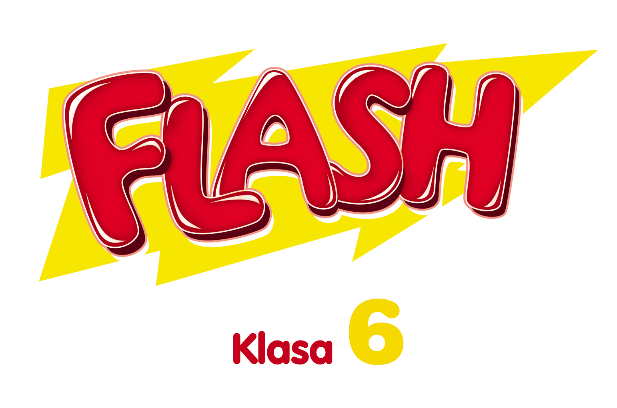 (opracowany zgodnie z podstawą programowąobowiązującą od 2017 r.)PRZEZNACZONY NA 
90 GODZIN LEKCYJNYCHlipiec 2019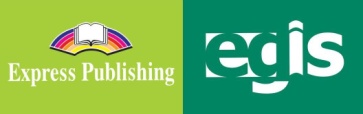 FLASH Klasa 6 (poziom A1+/A2) – Rozkład materiału (opracowany zgodnie z nową podstawą programową obowiązującą od 2017 r.)przeznaczony na 90 godzin lekcyjnych____________________________________________________________________________________________________________________ Flash Klasa 6 to trzecia część pięciopoziomowego kursu dla uczniów klas 4–8 szkoły podstawowej. Głównym celem autorki jest zapewnienie uczniom umiejętności niezbędnych do skutecznej komunikacji. Przedstawiony poniżej szczegółowy rozkład materiału do podręcznika Flash Klasa 6 jest propozycją, a więc może być modyfikowany i dostosowany do konkretnych warunków i możliwości edukacyjnych uczniów (wymiar godzin, liczebność klas i grup uczniów, środki dydaktyczne, uzdolnienia i preferencje młodzieży itp.). Materiał zawarty w podręczniku Flash Klasa 6 może być zrealizowany w trakcie ok. 90 godzin lekcyjnych, czyli przy 3 godzinach języka angielskiego tygodniowo. Rozkład materiału zawiera informacje na temat każdej z lekcji zawartych w podręczniku, w odniesieniu zarówno do materiału leksykalnego i zagadnień gramatycznych (znajomość środków językowych), jak i do ćwiczonych umiejętności językowych (rozumienie, tworzenie i przetwarzanie wypowiedzi oraz reagowanie na wypowiedzi). Orientacyjny czas realizacji materiału opiera się na następujących założeniach: lekcja organizacyjna – przeprowadzenie testu poziomującego (tzw. Placement Test) w celu określenia poziomu zaawansowania językowego uczniów – 1 godzina dydaktyczna; lekcja wprowadzająca w module – wprowadzenie nowego materiału leksykalnego – 1 godzina dydaktyczna; lekcja (a – Reading) – praca z tekstem oraz rozwijanie umiejętności rozumienia ze słuchu, mówienia i pisania – 1 godzina dydaktyczna; lekcja (b – Grammar) – wprowadzenie nowego materiału gramatycznego – 1 godzina dydaktyczna; lekcja (c – Vocabulary) – wprowadzenie nowego materiału leksykalnego (c.d.) i rozwijanie kompetencji komunikacyjnej – 1 godzina dydaktyczna; lekcja (d – Everyday English) – rozwijanie kompetencji komunikacyjnej uczniów w zakresie codziennego funkcjonowania w środowisku anglojęzycznym (np. uzyskiwanie i przekazywanie informacji, opisywanie członków rodziny, zapraszanie i przyjmowanie/odrzucanie zaproszeń) – 1 godzina dydaktycznalekcja (e – Grammar) – wprowadzenie nowego materiału gramatycznego (c.d.) – 1 godzina dydaktyczna; lekcja (f – Across Cultures) – rozwijanie umiejętności językowych w kontekście kulturowym – 2 godziny dydaktyczne;lekcja CLIL – łączenie nauki języka z nauką innych przedmiotów szkolnych (np. geografii, biologii) – 1 godzina dydaktyczna;lekcja Flash Time – przygotowanie pracy projektowej, rozwijanie umiejętności prezentowania informacji oraz ukierunkowanie na wartości – 2 godziny dydaktyczne;lekcja Progress Check – zajęcia powtórzeniowo-utrwalające – 1 godzina dydaktyczna;po realizacji każdego modułu nauczyciel przeznaczy 1 godzinę dydaktyczną na sprawdzian wiadomości i umiejętności uczniów oraz 1 godzinę dydaktyczną na omówienie sprawdzianu; lekcje okolicznościowe (na końcu podręcznika; rozpisane na końcu rozkładu materiału) – poszerzenie wiedzy uczniów o krajach, społeczeństwach i kulturach społeczności, które posługują się językiem angielskim, oraz o kraju ojczystym, z uwzględnieniem kontekstu lokalnego, europejskiego i globalnego, a także rozwijanie świadomości związku między kulturą własną i obcą oraz wrażliwość międzykulturową – łącznie 4 godziny dydaktyczne.Podręcznik posiada nowoczesną obudowę: oprogramowanie do tablic interaktywnych (Interactive Whiteboard Software) – umożliwia uatrakcyjnienie zajęć lekcyjnych i poszerzenie treści nauczania;interaktywny eBook (i-eBook) – zachęca i wdraża ucznia do samodzielnej pracy nad językiem (poza materiałem prezentowanym w książce zawiera m.in. krótkie filmy wideo, w tym dokumentalne, oraz interaktywne gry leksykalne i gramatyczne oraz kwizy);cyfrowy, interaktywny odpowiednik drukowanej wersji zeszytu ćwiczeń (Digibook) – zaprojektowany na różne systemy operacyjne (Windows, Mac, iOS i Android), dzięki czemu może być wykorzystywany na urządzeniach stacjonarnych i mobilnych (komputerach, laptopach, tabletach, smartfonach). Urozmaica naukę, motywuje uczniów do samodzielnej pracy i zwiększa efektywność nauczania. Uczeń otrzymuje natychmiastową informację zwrotną o błędach popełnionych podczas wykonywania zadań. Każde ćwiczenie może wykonać wielokrotnie, co pomaga w zapamiętaniu struktur językowych. DigiBook oferuje także łatwy dostęp do nagrań i filmów. W rozkładzie materiału zastosowano następujące skróty i kolory czcionki:SB – podręcznik ucznia (Student’s Book);WB – zeszyt ćwiczeń (Workbook);DB – cyfrowy zeszyt ćwiczeń (DigiBook); i-eBook – interaktywny eBook (Interactive eBook);TB – książka nauczyciela (Teacher’s Book);np. I.5, II.1, III.7, IX, X itd. – wymagania szczegółowe z podstawy programowej dla II etapu edukacyjnego (niebieski kolor czcionki);VP – dodatkowe ćwiczenia leksykalne (Vocabulary Practice); WL – słowniczek angielsko-polski (Word List);TS – sekcja zawierająca ćwiczenia na tłumaczenie fragmentów zdań (Translation Section);GR – kompendium gramatyczne (Grammar Reference);ICT – technologie informacyjno-komunikacyjne (Information & Communication Technology);* …… – informacje (data zajęć) do uzupełnienia przez nauczyciela;** – materiał ćwiczeniowy (wyszczególniony w ostatniej kolumnie tabeli wyróżnionej innym kolorem tła) znajdujący się w zeszycie ćwiczeń (WB) i DigiBook (DB). UWAGA: lekcje okolicznościowe znajdują się na końcu rozkładu materiału! Rozkład materiału – Flash klasa 6 ROZDZIAŁZNAJOMOŚĆ ŚRODKÓW JĘZYKOWYCHROZUMIENIE WYPOWIEDZI& PRZETWARZANIE WYPOWIEDZITWORZENIE WYPOWIEDZI& REAGOWANIE NA WYPOWIEDZIMATERIAŁ ĆWICZENIOWY**DATA*ZNAJOMOŚĆ ŚRODKÓW JĘZYKOWYCHROZUMIENIE WYPOWIEDZI& PRZETWARZANIE WYPOWIEDZITWORZENIE WYPOWIEDZI& REAGOWANIE NA WYPOWIEDZIMATERIAŁ ĆWICZENIOWY**LEKCJA  1…………Temat lekcji: 1. Lekcja organizacyjna. Temat lekcji: 1. Lekcja organizacyjna. Temat lekcji: 1. Lekcja organizacyjna. Temat lekcji: 1. Lekcja organizacyjna. Moduł 1 – OUR WORLDModuł 1 – OUR WORLDModuł 1 – OUR WORLDModuł 1 – OUR WORLDModuł 1 – OUR WORLDLEKCJA  2SB: str. 4–5, WL: str. 123, VP: str. 108Leksyka: elementy krajobrazu: river, beach, cave, lake, desert, valleyI.13, XIVCzytanie i pisanie: opisy ilustracji – uzupełnianie luk w zdaniach podanymi wyrazami III.1, III.4, V.1, VIII.1Mówienie: opisanie elementów polskiego krajobrazu IV.1, IV.2, IV.3, IV.6, VI.3, VI.4WB ●str. 4, ćw. 1–2DB i-eBook LEKCJA  2…………Leksyka: elementy krajobrazu: river, beach, cave, lake, desert, valleyI.13, XIVCzytanie i pisanie: opisy ilustracji – uzupełnianie luk w zdaniach podanymi wyrazami III.1, III.4, V.1, VIII.1Mówienie: opisanie elementów polskiego krajobrazu IV.1, IV.2, IV.3, IV.6, VI.3, VI.4WB ●str. 4, ćw. 1–2DB i-eBook LEKCJA  2…………Temat lekcji: 1. Geographical features in Poland – opisywanie elementów polskiego krajobrazu. Temat lekcji: 1. Geographical features in Poland – opisywanie elementów polskiego krajobrazu. Temat lekcji: 1. Geographical features in Poland – opisywanie elementów polskiego krajobrazu. Temat lekcji: 1. Geographical features in Poland – opisywanie elementów polskiego krajobrazu. LEKCJA  31aReadingSB: str. 6–7, WL: str. 123, VP: str. 108Leksyka: kształty: triangular, round, rectangular, squarerodzaje budynków: lighthouse, palace, bank, factory, scyscraper, acquarium przymiotnik: strangerzeczowniki: roof, trunk, tusk, dining room, meeting roomwyrażenia przyimkowe Gramatyka:formy dzierżawcze (‘s/s’ – of) I.13, XIVSłuchanie, czytanie i mówienie: (zintegrowane) tekst Building High – odpowiedzi na pytania + przewidywanie przeznaczenia budynków na ilustracjach; słuchanie/czytanie w celu sprawdzenia poprawności odpowiedzi i przewidywańCzytanie i mówienie:tekst Building High – wyszukiwanie informacji szczegółowych (odpowiedzi na pytania); wyjaśnianie znaczenia wyróżnionych wyrazów; Think: odpowiedź na pytanie, który budynek jest najbardziej imponujący + uzasadnienie Czytanie:dobieranie ilustracji do ich opisówCzytanie i pisanie:uzupełnianie luk w zdaniachCzytanie i tłumaczenie:sprawdzenie w słowniku znaczenia podanych wyrazówII.1, II.5, III.1, III.4, VIII.1, VIII.2, X, XIII Czytanie, pisanie i mówienie: ICT: gromadzenie informacji nt. znanego budynku w Polsce i sporządzanie notatek wg podanych nagłówków + prezentacja budynku na forum klasyPisanie: opis znanego polskiego budynku IV.1, IV.3, IV.6, VI.3, VI.4, V.1, V.3, V.6, V.8, VII.3, VII.4, VIII.1, VIII.3, IX.1, X, XII, XIII, XIVWB ●str. 4, ćw. 3DB i-eBook LEKCJA  3…………Leksyka: kształty: triangular, round, rectangular, squarerodzaje budynków: lighthouse, palace, bank, factory, scyscraper, acquarium przymiotnik: strangerzeczowniki: roof, trunk, tusk, dining room, meeting roomwyrażenia przyimkowe Gramatyka:formy dzierżawcze (‘s/s’ – of) I.13, XIVSłuchanie, czytanie i mówienie: (zintegrowane) tekst Building High – odpowiedzi na pytania + przewidywanie przeznaczenia budynków na ilustracjach; słuchanie/czytanie w celu sprawdzenia poprawności odpowiedzi i przewidywańCzytanie i mówienie:tekst Building High – wyszukiwanie informacji szczegółowych (odpowiedzi na pytania); wyjaśnianie znaczenia wyróżnionych wyrazów; Think: odpowiedź na pytanie, który budynek jest najbardziej imponujący + uzasadnienie Czytanie:dobieranie ilustracji do ich opisówCzytanie i pisanie:uzupełnianie luk w zdaniachCzytanie i tłumaczenie:sprawdzenie w słowniku znaczenia podanych wyrazówII.1, II.5, III.1, III.4, VIII.1, VIII.2, X, XIII Czytanie, pisanie i mówienie: ICT: gromadzenie informacji nt. znanego budynku w Polsce i sporządzanie notatek wg podanych nagłówków + prezentacja budynku na forum klasyPisanie: opis znanego polskiego budynku IV.1, IV.3, IV.6, VI.3, VI.4, V.1, V.3, V.6, V.8, VII.3, VII.4, VIII.1, VIII.3, IX.1, X, XII, XIII, XIVWB ●str. 4, ćw. 3DB i-eBook LEKCJA  3…………Temat lekcji: 1. Building High – praca z tekstem; rodzaje budynków – słownictwo. Ćwiczenia w mówieniu i pisaniu. Temat lekcji: 1. Building High – praca z tekstem; rodzaje budynków – słownictwo. Ćwiczenia w mówieniu i pisaniu. Temat lekcji: 1. Building High – praca z tekstem; rodzaje budynków – słownictwo. Ćwiczenia w mówieniu i pisaniu. Temat lekcji: 1. Building High – praca z tekstem; rodzaje budynków – słownictwo. Ćwiczenia w mówieniu i pisaniu. LEKCJA  41bGrammarSB: str. 8–9, GR: str. 115–116 Gramatyka: czas Present Simple – struktura, użycie, określenia czasu przysłówki częstotliwości czas Present Continuous – struktura, użycie, określenia czasuporównanie czasów Present Simple i Present Continuousczasowniki statyczne (np. want, love, like, prefer, believe, know itd.) przyimki czasu I.5, XIVCzytanie: zasady użycia czasów Present Simple i Present Continuous oraz rysunkiwybieranie w zdaniach właściwych form czasownikowych (2 opcje)Czytanie i pisanie: uzupełnianie luk w zdaniach i minidialogach właściwymi formami podanych czasowników (czas Present Simple i Present Continuous) i przysłówkami częstotliwościII.1, III.1, III.4, X, XIV –WB ●str. 5, ćw. 1–4DB i-eBook LEKCJA  4…………Gramatyka: czas Present Simple – struktura, użycie, określenia czasu przysłówki częstotliwości czas Present Continuous – struktura, użycie, określenia czasuporównanie czasów Present Simple i Present Continuousczasowniki statyczne (np. want, love, like, prefer, believe, know itd.) przyimki czasu I.5, XIVCzytanie: zasady użycia czasów Present Simple i Present Continuous oraz rysunkiwybieranie w zdaniach właściwych form czasownikowych (2 opcje)Czytanie i pisanie: uzupełnianie luk w zdaniach i minidialogach właściwymi formami podanych czasowników (czas Present Simple i Present Continuous) i przysłówkami częstotliwościII.1, III.1, III.4, X, XIV –WB ●str. 5, ćw. 1–4DB i-eBook LEKCJA  4…………Temat lekcji: 1. Czasy Present Simple i Present Continuous – ćwiczenia gramatyczne. Temat lekcji: 1. Czasy Present Simple i Present Continuous – ćwiczenia gramatyczne. Temat lekcji: 1. Czasy Present Simple i Present Continuous – ćwiczenia gramatyczne. Temat lekcji: 1. Czasy Present Simple i Present Continuous – ćwiczenia gramatyczne. LEKCJA  51cVocabularySB: str. 10, WL: str. 123, VP: str. 108Leksyka: słownictwo opisujące życie na wsi (np. no public transport, clean air, fresh food, little traffic)słownictwo opisujące życie w mieście (np. heavy traffic, lots of jobs, pollution, tall buildings)przymiotniki: stressful, exciting, relaxing, interesting, boring, healthy, difficultI.2, I.5, XIVCzytanie i mówienie: wyjaśnianie znaczenia podanego słownictwa II.1, VIII.2, X, XIIIPisanie: uzupełnianie tabeli – grupowanie słownictwa opisującego życie na wsi i w mieście wg kategorii positive/negative + dopisywanie innych cechMówienie: zdania nt. życia na wsi i w mieście (na bazie uzupełnionej tabeli i podanych przymiotników)Think: odpowiedź na pytanie o najlepsze miejsce do życia + uzasadnienie swojej opinii IV.1, IV.5, IV.6, V.1, VI.3, VI.4, VI.5, XIIIWB ●str. 6, ćw. 1–3DB i-eBook LEKCJA  5…………Leksyka: słownictwo opisujące życie na wsi (np. no public transport, clean air, fresh food, little traffic)słownictwo opisujące życie w mieście (np. heavy traffic, lots of jobs, pollution, tall buildings)przymiotniki: stressful, exciting, relaxing, interesting, boring, healthy, difficultI.2, I.5, XIVCzytanie i mówienie: wyjaśnianie znaczenia podanego słownictwa II.1, VIII.2, X, XIIIPisanie: uzupełnianie tabeli – grupowanie słownictwa opisującego życie na wsi i w mieście wg kategorii positive/negative + dopisywanie innych cechMówienie: zdania nt. życia na wsi i w mieście (na bazie uzupełnionej tabeli i podanych przymiotników)Think: odpowiedź na pytanie o najlepsze miejsce do życia + uzasadnienie swojej opinii IV.1, IV.5, IV.6, V.1, VI.3, VI.4, VI.5, XIIIWB ●str. 6, ćw. 1–3DB i-eBook LEKCJA  5…………Temat lekcji: 1. Life in the countryside vs life in the city – słownictwo; opisywanie życia na wsi i w mieście. Ćwiczenia w mówieniu. Temat lekcji: 1. Life in the countryside vs life in the city – słownictwo; opisywanie życia na wsi i w mieście. Ćwiczenia w mówieniu. Temat lekcji: 1. Life in the countryside vs life in the city – słownictwo; opisywanie życia na wsi i w mieście. Ćwiczenia w mówieniu. Temat lekcji: 1. Life in the countryside vs life in the city – słownictwo; opisywanie życia na wsi i w mieście. Ćwiczenia w mówieniu. LEKCJA  61dEveryday EnglishSB: str. 11, WL: str. 123Leksyka: planowanie wyjazdu na weekendproponowanie: Why don’t we (go for a walk)? We could (go by train). Do you fancy (watching a movie)? itd.Wymowa: akcent w wyrazach 3-sylabowych (np. museum, engineer, exciting)I.5, XIVCzytanie i mówienie: dwie pierwsze kwestie dialogu – przewidywanie, gdzie koleżanki spędzą weekendwyjaśnianie znaczenia podanego słownictwa i zwrotów Słuchanie, czytanie i mówienie: (zintegrowane) dialog dot. planów na weekend – sprawdzenie trafności przewidywań; odpowiedź na pytanie; czytanie z podziałem na roleCzytanie i pisanie:uzupełnianie luk w zdaniach właściwymi formami podanych czasowników (proponowanie) Słuchanie: słuchanie i powtarzanie wyrazów 3-sylabowych, zaznaczane sylaby akcentowanej II.1, II.5, III.1, III.4, X, XIIIMówienie: (w parach) odgrywanie dialogów – planowanie wyjazdu na weekend (z wykorzystaniem podanych informacji)IV.1, IV.4, IV.6, IV.7, VI.2, VI.3, VI.4, VI.5, VI.8, VIII.2, XI, XIIIWB ●str. 7, ćw. 1–3DB i-eBook LEKCJA  6…………Leksyka: planowanie wyjazdu na weekendproponowanie: Why don’t we (go for a walk)? We could (go by train). Do you fancy (watching a movie)? itd.Wymowa: akcent w wyrazach 3-sylabowych (np. museum, engineer, exciting)I.5, XIVCzytanie i mówienie: dwie pierwsze kwestie dialogu – przewidywanie, gdzie koleżanki spędzą weekendwyjaśnianie znaczenia podanego słownictwa i zwrotów Słuchanie, czytanie i mówienie: (zintegrowane) dialog dot. planów na weekend – sprawdzenie trafności przewidywań; odpowiedź na pytanie; czytanie z podziałem na roleCzytanie i pisanie:uzupełnianie luk w zdaniach właściwymi formami podanych czasowników (proponowanie) Słuchanie: słuchanie i powtarzanie wyrazów 3-sylabowych, zaznaczane sylaby akcentowanej II.1, II.5, III.1, III.4, X, XIIIMówienie: (w parach) odgrywanie dialogów – planowanie wyjazdu na weekend (z wykorzystaniem podanych informacji)IV.1, IV.4, IV.6, IV.7, VI.2, VI.3, VI.4, VI.5, VI.8, VIII.2, XI, XIIIWB ●str. 7, ćw. 1–3DB i-eBook LEKCJA  6…………Temat lekcji: 1. Making plans – planowanie: dialogi. Ćwiczenia w wymowie.Temat lekcji: 1. Making plans – planowanie: dialogi. Ćwiczenia w wymowie.Temat lekcji: 1. Making plans – planowanie: dialogi. Ćwiczenia w wymowie.Temat lekcji: 1. Making plans – planowanie: dialogi. Ćwiczenia w wymowie.LEKCJA  71eGrammarSB: str. 12–13, GR: str. 116Gramatyka: bezokolicznik z to i bez to (np. agree to, would prefer to, can, should)forma -ing (np. avoid, fancy, look forward to)I.5, I.8, XIVCzytanie: zasady użycia bezokolicznika z to i bez to, formy -ing oraz rysunkiCzytanie i mówienie:wybieranie w zdaniach właściwych form czasowników (2 opcje) + uzasadnianie wyboruCzytanie i pisanie: uzupełnianie luk w zdaniach i minidialogach właściwymi formami podanych czasowników III.1, III.4, X, XIVMówienie: (w parach) układanie zdań na swój temat (z wykorzystaniem podanego słownictwa), np. I enjoy taking photographs.IV.2, IV.5, IV.6, VI.3, VI.4, VI.5, XI, XIIIWB ●str. 8, ćw. 1–4DB i-eBook LEKCJA  7…………Gramatyka: bezokolicznik z to i bez to (np. agree to, would prefer to, can, should)forma -ing (np. avoid, fancy, look forward to)I.5, I.8, XIVCzytanie: zasady użycia bezokolicznika z to i bez to, formy -ing oraz rysunkiCzytanie i mówienie:wybieranie w zdaniach właściwych form czasowników (2 opcje) + uzasadnianie wyboruCzytanie i pisanie: uzupełnianie luk w zdaniach i minidialogach właściwymi formami podanych czasowników III.1, III.4, X, XIVMówienie: (w parach) układanie zdań na swój temat (z wykorzystaniem podanego słownictwa), np. I enjoy taking photographs.IV.2, IV.5, IV.6, VI.3, VI.4, VI.5, XI, XIIIWB ●str. 8, ćw. 1–4DB i-eBook LEKCJA  7…………Temat lekcji: 1. Bezokolicznik z to i bez to, forma z -ing – ćwiczenia gramatyczne.Temat lekcji: 1. Bezokolicznik z to i bez to, forma z -ing – ćwiczenia gramatyczne.Temat lekcji: 1. Bezokolicznik z to i bez to, forma z -ing – ćwiczenia gramatyczne.Temat lekcji: 1. Bezokolicznik z to i bez to, forma z -ing – ćwiczenia gramatyczne.LEKCJA  81fAcross CulturesSB: str. 14–15, WL: str. 123Leksyka: rzeczowniki: bat, population, neighbourhood, path, cartprzysłówek: safelyI.2, I.13, IX.1, XIVSłuchanie, czytanie i mówienie: (zintegrowane) tekst Places of the Imagination – przewidywanie treści na podstawie tytułu i ilustracji; sprawdzanie trafności przewidywań; odpowiedzi na pytania; określanie, czy podane zdania są zgodne z treścią tekstu (P/F/brak info)Słuchanie: wypowiedź nt. Mexico City – uzupełnianie luk brakującymi informacjami Czytanie i tłumaczenie: sprawdzenie w słowniku znaczenia podanych wyrazówII.1, II.5, III.4, VIII.1, VIII.2, IX.1Mówienie: (w parach) zadawanie pytań i udzielanie odpowiedzi nt. Mexico City (w oparciu o nagranie i odpowiedzi w ćw. 4) IV.1, IV.3, VI.3, XI, XIIIWB ●str. 9, ćw. 1–3DB i-eBook LEKCJA  8…………Leksyka: rzeczowniki: bat, population, neighbourhood, path, cartprzysłówek: safelyI.2, I.13, IX.1, XIVSłuchanie, czytanie i mówienie: (zintegrowane) tekst Places of the Imagination – przewidywanie treści na podstawie tytułu i ilustracji; sprawdzanie trafności przewidywań; odpowiedzi na pytania; określanie, czy podane zdania są zgodne z treścią tekstu (P/F/brak info)Słuchanie: wypowiedź nt. Mexico City – uzupełnianie luk brakującymi informacjami Czytanie i tłumaczenie: sprawdzenie w słowniku znaczenia podanych wyrazówII.1, II.5, III.4, VIII.1, VIII.2, IX.1Mówienie: (w parach) zadawanie pytań i udzielanie odpowiedzi nt. Mexico City (w oparciu o nagranie i odpowiedzi w ćw. 4) IV.1, IV.3, VI.3, XI, XIIIWB ●str. 9, ćw. 1–3DB i-eBook LEKCJA  8…………Temat lekcji: 1. Places of the Imagination – praca z tekstem. Mexico City – ćwiczenia w słuchaniu i mówieniu.Temat lekcji: 1. Places of the Imagination – praca z tekstem. Mexico City – ćwiczenia w słuchaniu i mówieniu.Temat lekcji: 1. Places of the Imagination – praca z tekstem. Mexico City – ćwiczenia w słuchaniu i mówieniu.Temat lekcji: 1. Places of the Imagination – praca z tekstem. Mexico City – ćwiczenia w słuchaniu i mówieniu.LEKCJA  91fAcross CulturesSB: str. 15, WL: str. 123–IX.1, IX.2, XIV Czytanie: Culture Spot: tekst Matamata + odpowiedź na pytanieIII.1, VIII.1, VIII.2Pisanie: ICT: akapit nt. miejsca w Polsce, w którym kręcono film Pisanie i mówienie: Think: (w grupach) wymyślenie własnego miasta lub wioski, przygotowanie prezentacji i przedstawienie jej na forum klasy (w tym: location, transport, housing, lifestyle) Pisanie: ICT: zebranie informacji, sporządzenie notatek i napisanie artykułu do czasopisma o podróżach nt. wybranego polskiego miasta IV.1, V.1, V.2, V.3, V.6, V.7, V.8, VI.3, VII.3, VII.4, VII.13, VIII.1, VIII.3, X, XI, XII, XIII, XIVWB ●str. 9, ćw. 1–3DB i-eBook LEKCJA  9…………–IX.1, IX.2, XIV Czytanie: Culture Spot: tekst Matamata + odpowiedź na pytanieIII.1, VIII.1, VIII.2Pisanie: ICT: akapit nt. miejsca w Polsce, w którym kręcono film Pisanie i mówienie: Think: (w grupach) wymyślenie własnego miasta lub wioski, przygotowanie prezentacji i przedstawienie jej na forum klasy (w tym: location, transport, housing, lifestyle) Pisanie: ICT: zebranie informacji, sporządzenie notatek i napisanie artykułu do czasopisma o podróżach nt. wybranego polskiego miasta IV.1, V.1, V.2, V.3, V.6, V.7, V.8, VI.3, VII.3, VII.4, VII.13, VIII.1, VIII.3, X, XI, XII, XIII, XIVWB ●str. 9, ćw. 1–3DB i-eBook LEKCJA  9…………Temat lekcji: 1. A city in Poland – piszemy artykuł do czasopisma o podróżach. Culture Spot – prezentacja informacji o miejscu w Polsce, w którym kręcono film.Temat lekcji: 1. A city in Poland – piszemy artykuł do czasopisma o podróżach. Culture Spot – prezentacja informacji o miejscu w Polsce, w którym kręcono film.Temat lekcji: 1. A city in Poland – piszemy artykuł do czasopisma o podróżach. Culture Spot – prezentacja informacji o miejscu w Polsce, w którym kręcono film.Temat lekcji: 1. A city in Poland – piszemy artykuł do czasopisma o podróżach. Culture Spot – prezentacja informacji o miejscu w Polsce, w którym kręcono film.LEKCJA  101CLIL (Citizenship)SB: str. 16, WL: str. 123Leksyka: czasowniki złożone: check out, drop off, pick up, cut down onczasownik: breathewyrażenia: raise awareness, recycled art, recyclable material I.13, XIV Słuchanie, czytanie i mówienie: (zintegrowane) reklama Be Part of Green Neighbourhood Saturday – przewidywanie treści tekstu; sprawdzenie poprawności przewidywań; zaproponowanie innego tytułu; dobieranie wyróżnionych czasowników złożonych do podanych synonimów II.1, II.2, II.5, III.1, III.4Mówienie: Think: (w parach) zaproponowanie innych działań, które można wykonać w trakcie reklamowanego wydarzenia Czytanie i pisanie:ICT: wyszukiwanie pomysłów dot. tego, co jeszcze ludzie mogą robić w czasie Green Neighbourhood Saturday w celu ochrony środowiska (z uwzględnieniem obszarów: using less electricity, saving water, avoiding food with packaging) III.4, IV.1, IV.2, IV.6, V.1, V.2, V.6, VI.3, VI.4, VII.3, VII.4, VII.7, VIII.1, VIII.3, X, XI, XII, XIIIi-eBook LEKCJA  10…………Leksyka: czasowniki złożone: check out, drop off, pick up, cut down onczasownik: breathewyrażenia: raise awareness, recycled art, recyclable material I.13, XIV Słuchanie, czytanie i mówienie: (zintegrowane) reklama Be Part of Green Neighbourhood Saturday – przewidywanie treści tekstu; sprawdzenie poprawności przewidywań; zaproponowanie innego tytułu; dobieranie wyróżnionych czasowników złożonych do podanych synonimów II.1, II.2, II.5, III.1, III.4Mówienie: Think: (w parach) zaproponowanie innych działań, które można wykonać w trakcie reklamowanego wydarzenia Czytanie i pisanie:ICT: wyszukiwanie pomysłów dot. tego, co jeszcze ludzie mogą robić w czasie Green Neighbourhood Saturday w celu ochrony środowiska (z uwzględnieniem obszarów: using less electricity, saving water, avoiding food with packaging) III.4, IV.1, IV.2, IV.6, V.1, V.2, V.6, VI.3, VI.4, VII.3, VII.4, VII.7, VIII.1, VIII.3, X, XI, XII, XIIIi-eBook LEKCJA  10…………Temat lekcji: 1. Green Neighbourhood Saturday – ochrona środowiska, przygotowanie ulotki. Temat lekcji: 1. Green Neighbourhood Saturday – ochrona środowiska, przygotowanie ulotki. Temat lekcji: 1. Green Neighbourhood Saturday – ochrona środowiska, przygotowanie ulotki. Temat lekcji: 1. Green Neighbourhood Saturday – ochrona środowiska, przygotowanie ulotki. LEKCJA  111Flash Time SB: str. 17, WL: str. 123–I.2, XIVSłuchanie, pisanie i mówienie: (zintegrowane) dwie wypowiedzi nt. idealnego miejsca zamieszkania – sporządzanie notatek; wskazanie różnic między opisami z nagrania a swoimII.1, II.5, IV.1, VII.3, X, XIIIPisanie i mówienie: ICT: (w grupach) projekt – zebranie informacji i przedstawienie swojego idealnego miejsca zamieszkania IV.1, IV.4, V.1, V.4, VI.3, VI.5, VII.5, VIII.3, X, XI, XII, XIIIWB ●str. 42 (Fun Time 1)i-eBook LEKCJA  11…………–I.2, XIVSłuchanie, pisanie i mówienie: (zintegrowane) dwie wypowiedzi nt. idealnego miejsca zamieszkania – sporządzanie notatek; wskazanie różnic między opisami z nagrania a swoimII.1, II.5, IV.1, VII.3, X, XIIIPisanie i mówienie: ICT: (w grupach) projekt – zebranie informacji i przedstawienie swojego idealnego miejsca zamieszkania IV.1, IV.4, V.1, V.4, VI.3, VI.5, VII.5, VIII.3, X, XI, XII, XIIIWB ●str. 42 (Fun Time 1)i-eBook LEKCJA  11…………Temat lekcji: 1. What is your ideal neighbourhood like? – opisy miejsca zamieszkania; ćwiczenia w słuchaniu i mówieniu. Temat lekcji: 1. What is your ideal neighbourhood like? – opisy miejsca zamieszkania; ćwiczenia w słuchaniu i mówieniu. Temat lekcji: 1. What is your ideal neighbourhood like? – opisy miejsca zamieszkania; ćwiczenia w słuchaniu i mówieniu. Temat lekcji: 1. What is your ideal neighbourhood like? – opisy miejsca zamieszkania; ćwiczenia w słuchaniu i mówieniu. LEKCJA  121Presentation Skills SB: str. 17–I.1, I.2, I.14, XIVCzytanie i mówienie: siedem zdań dot. współpracy – (w parach) określanie, z którymi z nich się zgadzamy, a z którymi nie III.4, IV.6, VI.4, XIMówienie: prezentacja na forum klasy nt. My ideal neighbourhood Values – Think: wypowiedź nt. Why should people work together?IV.1, IV.4, IV.6, VI.3, VI.4, VI.5, XIIIi-eBook LEKCJA  12…………–I.1, I.2, I.14, XIVCzytanie i mówienie: siedem zdań dot. współpracy – (w parach) określanie, z którymi z nich się zgadzamy, a z którymi nie III.4, IV.6, VI.4, XIMówienie: prezentacja na forum klasy nt. My ideal neighbourhood Values – Think: wypowiedź nt. Why should people work together?IV.1, IV.4, IV.6, VI.3, VI.4, VI.5, XIIIi-eBook LEKCJA  12…………Temat lekcji: 1. My ideal neighbourhood – prezentacja nt. miejsca zamieszkania. Why should people work together? – wyrażanie opinii, dyskusja.Temat lekcji: 1. My ideal neighbourhood – prezentacja nt. miejsca zamieszkania. Why should people work together? – wyrażanie opinii, dyskusja.Temat lekcji: 1. My ideal neighbourhood – prezentacja nt. miejsca zamieszkania. Why should people work together? – wyrażanie opinii, dyskusja.Temat lekcji: 1. My ideal neighbourhood – prezentacja nt. miejsca zamieszkania. Why should people work together? – wyrażanie opinii, dyskusja.LEKCJA  131Progress Check SB: str. 18–19, WL: str. 123, TS: 100, 
GR: 115–116Leksyka: powtórzenie słownictwa z modułu 1 (elementy krajobrazu, miejsce zamieszkania)Gramatyka: powtórzenie materiału gramatycznego z modułu 1 (czasy Present Simple i Present Continuous, formy dzierżawcze, przysłówki częstotliwości, bezokolicznik z to i bez to, formy -ing)I.2, I.5, X, XIV Słuchanie: wypowiedź The Leaning Tower of Pisa – uzupełnianie luk informacyjnych Czytanie: wpis na blogu Poppy’s Blog – określanie, czy podane zdania są zgodne z treścią tekstu (P/F/brak info) Czytanie i pisanie: uzupełnienie luk w zdaniach właściwymi wyrazami i formami podanych czasownikówII.1, II.5, III.1, III.4Pisanie: napisanie wpisu na blogu nt. swojego miejsca zamieszkania (na podstawie wpisu na blogu z ćw. 8)Reagowanie: dobieranie reakcji do podanych wypowiedziV.1, V.2, V.3, V.6, V.8, VI.3, VI.4, VI.8, VII.3, VII.4, VII.14, IX.1, X, XIII, XIVWB ●str. 43 (Song 1)i-eBook LEKCJA  13…………Leksyka: powtórzenie słownictwa z modułu 1 (elementy krajobrazu, miejsce zamieszkania)Gramatyka: powtórzenie materiału gramatycznego z modułu 1 (czasy Present Simple i Present Continuous, formy dzierżawcze, przysłówki częstotliwości, bezokolicznik z to i bez to, formy -ing)I.2, I.5, X, XIV Słuchanie: wypowiedź The Leaning Tower of Pisa – uzupełnianie luk informacyjnych Czytanie: wpis na blogu Poppy’s Blog – określanie, czy podane zdania są zgodne z treścią tekstu (P/F/brak info) Czytanie i pisanie: uzupełnienie luk w zdaniach właściwymi wyrazami i formami podanych czasownikówII.1, II.5, III.1, III.4Pisanie: napisanie wpisu na blogu nt. swojego miejsca zamieszkania (na podstawie wpisu na blogu z ćw. 8)Reagowanie: dobieranie reakcji do podanych wypowiedziV.1, V.2, V.3, V.6, V.8, VI.3, VI.4, VI.8, VII.3, VII.4, VII.14, IX.1, X, XIII, XIVWB ●str. 43 (Song 1)i-eBook LEKCJA  13…………Temat lekcji: 1. Progress Check 1 – powtórzenie i utrwalenie materiału z modułu 1. Temat lekcji: 1. Progress Check 1 – powtórzenie i utrwalenie materiału z modułu 1. Temat lekcji: 1. Progress Check 1 – powtórzenie i utrwalenie materiału z modułu 1. Temat lekcji: 1. Progress Check 1 – powtórzenie i utrwalenie materiału z modułu 1. LEKCJE  14–15SB: str. 4–19Tematy lekcji: 1. Module Test 1 – sprawdzian wiadomości i umiejętności.                          2. Omówienie sprawdzianu.Tematy lekcji: 1. Module Test 1 – sprawdzian wiadomości i umiejętności.                          2. Omówienie sprawdzianu.Tematy lekcji: 1. Module Test 1 – sprawdzian wiadomości i umiejętności.                          2. Omówienie sprawdzianu.Tematy lekcji: 1. Module Test 1 – sprawdzian wiadomości i umiejętności.                          2. Omówienie sprawdzianu.LEKCJE  14–15…………Tematy lekcji: 1. Module Test 1 – sprawdzian wiadomości i umiejętności.                          2. Omówienie sprawdzianu.Tematy lekcji: 1. Module Test 1 – sprawdzian wiadomości i umiejętności.                          2. Omówienie sprawdzianu.Tematy lekcji: 1. Module Test 1 – sprawdzian wiadomości i umiejętności.                          2. Omówienie sprawdzianu.Tematy lekcji: 1. Module Test 1 – sprawdzian wiadomości i umiejętności.                          2. Omówienie sprawdzianu.Moduł 2 – TRUTH OR LEGEND?Moduł 2 – TRUTH OR LEGEND?Moduł 2 – TRUTH OR LEGEND?Moduł 2 – TRUTH OR LEGEND?Moduł 2 – TRUTH OR LEGEND?LEKCJA  16SB: str. 20–21, WL: str. 123, VP: str. 109Leksyka: budowle historyczne (np. The Moai, The Parthenon, Trajan’s Market)materiały budowlane: bricks, stone, metal, concrete, marbleI.8, XIVCzytanie i pisanie: pięć krótkich tekstów o budowlach historycznych – uzupełnianie luk podanymi wyrazami; przewidywanie, które z informacji są prawdziwe/błędneSłuchanie: fragment audycji radiowej (kwiz) nt. budowli historycznych – wyszukiwanie informacji szczegółowych (tj. informacji błędnych) II.1, II.5, III.1, III.4, XMówienie: (w parach) dialogi sterowane – uzyskiwanie i udzielanie informacji nt. materiałów, z których zbudowano podane budowle historyczne VI.3, XI, XIIIWB ●str. 10, ćw. 1i-eBook LEKCJA  16…………Leksyka: budowle historyczne (np. The Moai, The Parthenon, Trajan’s Market)materiały budowlane: bricks, stone, metal, concrete, marbleI.8, XIVCzytanie i pisanie: pięć krótkich tekstów o budowlach historycznych – uzupełnianie luk podanymi wyrazami; przewidywanie, które z informacji są prawdziwe/błędneSłuchanie: fragment audycji radiowej (kwiz) nt. budowli historycznych – wyszukiwanie informacji szczegółowych (tj. informacji błędnych) II.1, II.5, III.1, III.4, XMówienie: (w parach) dialogi sterowane – uzyskiwanie i udzielanie informacji nt. materiałów, z których zbudowano podane budowle historyczne VI.3, XI, XIIIWB ●str. 10, ćw. 1i-eBook LEKCJA  16…………Temat lekcji: 1. Landmarks and materials – budowle historyczne i materiały: słownictwo. Temat lekcji: 1. Landmarks and materials – budowle historyczne i materiały: słownictwo. Temat lekcji: 1. Landmarks and materials – budowle historyczne i materiały: słownictwo. Temat lekcji: 1. Landmarks and materials – budowle historyczne i materiały: słownictwo. LEKCJA  172aReadingSB: str. 22–23, WL: str. 123–124, 
GR: 116, 
VP: str. 109Leksyka: pogoda: snow, ice, storm, fog, wind, rain, cloud, sunrzeczowniki: competition, angel, spirit, doorstep, smokeprzymiotniki: wet, dryczasownik: ringwyrażenie: feel sorryGramatyka:przyimki miejscaprzyimki ruchuI.9, I.13, IX.1, IX.2, XIVSłuchanie, czytanie i mówienie: (zintegrowane) mit The Cloud Shepherds – przewidywanie, o czym jest tekst (na podstawie tytułu i ilustracji); sprawdzanie poprawności przewidywań; odpowiedzi na pytania do tekstu (wybór wielokrotny, 3 opcje); Think: udzielenie odpowiedzi na pytania (zachowanie ucznia, gdyby go odwiedził płanetnik); wyszukiwanie w tekście przyimków Czytanie, pisanie i słuchanie:dobieranie podpisów do ilustracji, sprawdzanie poprawności wykonania zadania, powtarzanie słownictwa Czytanie:wybieranie w zdaniach właściwego przyimka (2 opcje) + sprawdzanie w słownikuCzytanie i tłumaczenie: sprawdzenie w słowniku znaczenia podanych wyrazów II.1, II.5, III.1, III.4, VIII.1, IX.1, X, XIIIMówienie: opisywanie pogody za oknem(w parach) zadawanie pytań i udzielanie odpowiedzi dot. tekstu The Cloud ShepherdsPisanie: (w parach) zebranie informacji nt. polskiego mitu związanego z pogodą + napisanie krótkiego tekstu IV.1, VI.3, V.1, V.2, V.6, VII.3, VII.4, VIII.1, VIII.2, VIII.3, X, XI, XIIIWB ●str. 10, ćw. 2DB i-eBook LEKCJA  17…………Leksyka: pogoda: snow, ice, storm, fog, wind, rain, cloud, sunrzeczowniki: competition, angel, spirit, doorstep, smokeprzymiotniki: wet, dryczasownik: ringwyrażenie: feel sorryGramatyka:przyimki miejscaprzyimki ruchuI.9, I.13, IX.1, IX.2, XIVSłuchanie, czytanie i mówienie: (zintegrowane) mit The Cloud Shepherds – przewidywanie, o czym jest tekst (na podstawie tytułu i ilustracji); sprawdzanie poprawności przewidywań; odpowiedzi na pytania do tekstu (wybór wielokrotny, 3 opcje); Think: udzielenie odpowiedzi na pytania (zachowanie ucznia, gdyby go odwiedził płanetnik); wyszukiwanie w tekście przyimków Czytanie, pisanie i słuchanie:dobieranie podpisów do ilustracji, sprawdzanie poprawności wykonania zadania, powtarzanie słownictwa Czytanie:wybieranie w zdaniach właściwego przyimka (2 opcje) + sprawdzanie w słownikuCzytanie i tłumaczenie: sprawdzenie w słowniku znaczenia podanych wyrazów II.1, II.5, III.1, III.4, VIII.1, IX.1, X, XIIIMówienie: opisywanie pogody za oknem(w parach) zadawanie pytań i udzielanie odpowiedzi dot. tekstu The Cloud ShepherdsPisanie: (w parach) zebranie informacji nt. polskiego mitu związanego z pogodą + napisanie krótkiego tekstu IV.1, VI.3, V.1, V.2, V.6, VII.3, VII.4, VIII.1, VIII.2, VIII.3, X, XI, XIIIWB ●str. 10, ćw. 2DB i-eBook LEKCJA  17…………Temat lekcji: 1. The Cloud Shepherds – praca z tekstem. Ćwiczenia w mówieniu i pisaniu. Temat lekcji: 1. The Cloud Shepherds – praca z tekstem. Ćwiczenia w mówieniu i pisaniu. Temat lekcji: 1. The Cloud Shepherds – praca z tekstem. Ćwiczenia w mówieniu i pisaniu. Temat lekcji: 1. The Cloud Shepherds – praca z tekstem. Ćwiczenia w mówieniu i pisaniu. LEKCJA  182bGrammarSB: str. 24–25, GR: str. 116Gramatyka: czas Past Simple – struktura, użycie, określenia czasu pytania o podmiot i dopełnienie (Who called Anna? Who did Peter call?)intonacja wznosząca i opadająca w pytaniach I.5, I.8, I.9, X, XIVCzytanie: zasady użycia czasu Past Simple i tworzenia pytań o podmiot i dopełnienie oraz rysunekCzytanie i pisanie: uzupełnienie luk w zdaniach i tekście Machu Picchu właściwymi formami podanych czasowników w czasie Past Simple II.1, III.1, III.4Pisanie: zapisywanie form przeszłych podanych czasowników oraz określanie, czy są one regularne/ nieregularneukładanie i zapisywanie pytań do tekstu Machu Picchu z podanych elementów leksykalnych i udzielanie odpowiedziukładanie i zapisanie pytań, na które odpowiedziami są podkreślone fragmenty zdań (pytania o podmiot i dopełnienie) V.1, V.2, V.3, VII.3, XIVWB ●str. 11, ćw. 1–4DB i-eBook LEKCJA  18…………Gramatyka: czas Past Simple – struktura, użycie, określenia czasu pytania o podmiot i dopełnienie (Who called Anna? Who did Peter call?)intonacja wznosząca i opadająca w pytaniach I.5, I.8, I.9, X, XIVCzytanie: zasady użycia czasu Past Simple i tworzenia pytań o podmiot i dopełnienie oraz rysunekCzytanie i pisanie: uzupełnienie luk w zdaniach i tekście Machu Picchu właściwymi formami podanych czasowników w czasie Past Simple II.1, III.1, III.4Pisanie: zapisywanie form przeszłych podanych czasowników oraz określanie, czy są one regularne/ nieregularneukładanie i zapisywanie pytań do tekstu Machu Picchu z podanych elementów leksykalnych i udzielanie odpowiedziukładanie i zapisanie pytań, na które odpowiedziami są podkreślone fragmenty zdań (pytania o podmiot i dopełnienie) V.1, V.2, V.3, VII.3, XIVWB ●str. 11, ćw. 1–4DB i-eBook LEKCJA  18…………Temat lekcji: 1. Czas Past Simple, pytania o podmiot i dopełnienie – ćwiczenia gramatyczne.Temat lekcji: 1. Czas Past Simple, pytania o podmiot i dopełnienie – ćwiczenia gramatyczne.Temat lekcji: 1. Czas Past Simple, pytania o podmiot i dopełnienie – ćwiczenia gramatyczne.Temat lekcji: 1. Czas Past Simple, pytania o podmiot i dopełnienie – ćwiczenia gramatyczne.LEKCJA  192cVocabularySB: str. 26, WL: str. 124, VP: str. 110Leksyka: klęski żywiołowe: tsunami, earthquake, flood, fire, tornadoprzymiotniki wyrażające uczucia i emocje: afraid, terrible, nervous, surprised, tired, worried, brave, bored, scared, wrongI.1, I.13, XIVSłuchanie: słuchanie i powtarzanie nowego słownictwa Czytanie i pisanie: cztery tytuły artykułów prasowych – uzupełnianie luk brakującymi wyrazamiCzytanie:wybieranie w zdaniach właściwego przymiotnika (2 opcje)Culture Spot: tekst The Great Fire of London Czytanie i tłumaczenie: sprawdzenie w słowniku znaczenia podanych wyrazów II.1, III.1, III.4, IX.1, XMówienie: Think: opisywanie wymyślonej klęski żywiołowej (wydarzenia i uczucia/emocje z tym związane) ICT: wyszukanie informacji i opisywanie klęski żywiołowej, jaka miała miejsce na terenie PolskiIV.1, IV.2, IV.3, IV.7, VI.3, VI.13, VIII.2, VIII.3, IX.1, X, XII, XIIIWB ●str. 12, ćw. 1–3DB i-eBook LEKCJA  19…………Leksyka: klęski żywiołowe: tsunami, earthquake, flood, fire, tornadoprzymiotniki wyrażające uczucia i emocje: afraid, terrible, nervous, surprised, tired, worried, brave, bored, scared, wrongI.1, I.13, XIVSłuchanie: słuchanie i powtarzanie nowego słownictwa Czytanie i pisanie: cztery tytuły artykułów prasowych – uzupełnianie luk brakującymi wyrazamiCzytanie:wybieranie w zdaniach właściwego przymiotnika (2 opcje)Culture Spot: tekst The Great Fire of London Czytanie i tłumaczenie: sprawdzenie w słowniku znaczenia podanych wyrazów II.1, III.1, III.4, IX.1, XMówienie: Think: opisywanie wymyślonej klęski żywiołowej (wydarzenia i uczucia/emocje z tym związane) ICT: wyszukanie informacji i opisywanie klęski żywiołowej, jaka miała miejsce na terenie PolskiIV.1, IV.2, IV.3, IV.7, VI.3, VI.13, VIII.2, VIII.3, IX.1, X, XII, XIIIWB ●str. 12, ćw. 1–3DB i-eBook LEKCJA  19…………Temat lekcji: 1. Natural disasters and feelings – klęski żywiołowe, uczucia i emocje: ćwiczenia leksykalne i w mówieniu. Temat lekcji: 1. Natural disasters and feelings – klęski żywiołowe, uczucia i emocje: ćwiczenia leksykalne i w mówieniu. Temat lekcji: 1. Natural disasters and feelings – klęski żywiołowe, uczucia i emocje: ćwiczenia leksykalne i w mówieniu. Temat lekcji: 1. Natural disasters and feelings – klęski żywiołowe, uczucia i emocje: ćwiczenia leksykalne i w mówieniu. LEKCJA  202dEveryday EnglishSB: str. 27, WL: str. 124Leksyka: rzeczowniki: noise, roof, experienceczasownik: betprzymiotnik: alrightzwroty służące do wyrażenia szoku, zdziwienia: That’s terrible! What a terrible accident! Oh dear! No way! How awful! Oh no!Wymowa: intonacja – wyrażanie szoku, zdziwienia I.13, XIVCzytanie, mówienie i słuchanie: (zintegrowane) dialog – przewidywanie, co się wydarzyło (na podstawie podanych wyrażeń); uzupełnianie luk w dialogu podanymi zdaniami; sprawdzanie trafności przewidywań i poprawności wykonanego zadania Słuchanie: słuchanie i podkreślanie sylab akcentowanych, powtarzanie zwrotów II.1, II.5, III.4, III.5, IV.1, IV.2Mówienie: (w parach) odgrywanie dialogów – opowiadanie o przygodzie, jaka nam się przytrafiła (na podstawie podanego tytułu artykułu prasowego i diagramu)IV.1, IV.2, IV.3, VI.2, VI.3, VI.4, VI.13, VI.14, VIII.1, VIII.2, XI, XIIIWB ●str. 13, ćw. 1–3DB i-eBook LEKCJA  20…………Leksyka: rzeczowniki: noise, roof, experienceczasownik: betprzymiotnik: alrightzwroty służące do wyrażenia szoku, zdziwienia: That’s terrible! What a terrible accident! Oh dear! No way! How awful! Oh no!Wymowa: intonacja – wyrażanie szoku, zdziwienia I.13, XIVCzytanie, mówienie i słuchanie: (zintegrowane) dialog – przewidywanie, co się wydarzyło (na podstawie podanych wyrażeń); uzupełnianie luk w dialogu podanymi zdaniami; sprawdzanie trafności przewidywań i poprawności wykonanego zadania Słuchanie: słuchanie i podkreślanie sylab akcentowanych, powtarzanie zwrotów II.1, II.5, III.4, III.5, IV.1, IV.2Mówienie: (w parach) odgrywanie dialogów – opowiadanie o przygodzie, jaka nam się przytrafiła (na podstawie podanego tytułu artykułu prasowego i diagramu)IV.1, IV.2, IV.3, VI.2, VI.3, VI.4, VI.13, VI.14, VIII.1, VIII.2, XI, XIIIWB ●str. 13, ćw. 1–3DB i-eBook LEKCJA  20…………Temat lekcji: 1. Narrating an experience – dialogi (opowiadanie o przygodzie, jaka nam się przytrafiła).Temat lekcji: 1. Narrating an experience – dialogi (opowiadanie o przygodzie, jaka nam się przytrafiła).Temat lekcji: 1. Narrating an experience – dialogi (opowiadanie o przygodzie, jaka nam się przytrafiła).Temat lekcji: 1. Narrating an experience – dialogi (opowiadanie o przygodzie, jaka nam się przytrafiła).LEKCJA  212eGrammarSB: str. 28–29, WL: str. 124, GR: str. 117Gramatyka: czas Past Continuous – struktura, użycieporównanie użycia czasów Past Simple i Past Continuous I.5, XIVCzytanie: zasady użycia czasu Past Simple i Past Continuous oraz rysunkiCzytanie i pisanie: uzupełnienie luk w zdaniach i tekście Ben’s Blog odpowiednimi formami czasowników w nawiasach uzupełnianie zdań (na podstawie informacji w tabeli) układanie pytań do podanych zdań II.1, III.1, III.4, VIII.1, XIVMówienie: (w parach) dialogi – zadawanie pytań do tekstu Ben’s Blog i udzielanie odpowiedzi IV.1, IV.3, VI.3, XI, XIIIWB ●str. 14, ćw. 1–3DB i-eBook LEKCJA  21…………Gramatyka: czas Past Continuous – struktura, użycieporównanie użycia czasów Past Simple i Past Continuous I.5, XIVCzytanie: zasady użycia czasu Past Simple i Past Continuous oraz rysunkiCzytanie i pisanie: uzupełnienie luk w zdaniach i tekście Ben’s Blog odpowiednimi formami czasowników w nawiasach uzupełnianie zdań (na podstawie informacji w tabeli) układanie pytań do podanych zdań II.1, III.1, III.4, VIII.1, XIVMówienie: (w parach) dialogi – zadawanie pytań do tekstu Ben’s Blog i udzielanie odpowiedzi IV.1, IV.3, VI.3, XI, XIIIWB ●str. 14, ćw. 1–3DB i-eBook LEKCJA  21…………Temat lekcji: 1. Porównanie czasów Past Simple i Past Continuous – ćwiczenia gramatyczne i w mówieniu. Temat lekcji: 1. Porównanie czasów Past Simple i Past Continuous – ćwiczenia gramatyczne i w mówieniu. Temat lekcji: 1. Porównanie czasów Past Simple i Past Continuous – ćwiczenia gramatyczne i w mówieniu. Temat lekcji: 1. Porównanie czasów Past Simple i Past Continuous – ćwiczenia gramatyczne i w mówieniu. LEKCJA  222fAcross CulturesSB: str. 30–31, WL: str. 124Leksyka: rzeczowniki: midnight, aftershock, emergency services, destructionczasowniki: shake, rushczasownik złożony: take offwyrażenie: live to tell the taleI.13, XIV Słuchanie, czytanie i mówienie: wpis na forum Survivors’ Stories: Jamie’s story – przewidywanie, co się wydarzyło (na podstawie ilustracji i pierwszego akapitu) + sprawdzenie trafności przewidywań; odpowiedzi na pytania (wybór wielokrotny, 3 opcje)Czytanie i tłumaczenie: sprawdzenie w słowniku znaczenia podanych wyrazów II.1, II.5, III.2, III.4Mówienie: Think: zaproponowane innego zakończenia dla tekstu Survivors’ Stories: Jamie’s storyIV.1, IV.2, IV.7, XIIIWB ●str. 15, ćw. 1–3DB i-eBook LEKCJA  22…………Leksyka: rzeczowniki: midnight, aftershock, emergency services, destructionczasowniki: shake, rushczasownik złożony: take offwyrażenie: live to tell the taleI.13, XIV Słuchanie, czytanie i mówienie: wpis na forum Survivors’ Stories: Jamie’s story – przewidywanie, co się wydarzyło (na podstawie ilustracji i pierwszego akapitu) + sprawdzenie trafności przewidywań; odpowiedzi na pytania (wybór wielokrotny, 3 opcje)Czytanie i tłumaczenie: sprawdzenie w słowniku znaczenia podanych wyrazów II.1, II.5, III.2, III.4Mówienie: Think: zaproponowane innego zakończenia dla tekstu Survivors’ Stories: Jamie’s storyIV.1, IV.2, IV.7, XIIIWB ●str. 15, ćw. 1–3DB i-eBook LEKCJA  22…………Temat lekcji: 1. Survivors’ Stories: Jamie’s story – praca z tekstem. Temat lekcji: 1. Survivors’ Stories: Jamie’s story – praca z tekstem. Temat lekcji: 1. Survivors’ Stories: Jamie’s story – praca z tekstem. Temat lekcji: 1. Survivors’ Stories: Jamie’s story – praca z tekstem. LEKCJA  232fAcross CulturesSB: str. 31, WL: str. 124Gramatyka:przymiotniki z końcówkami: -ing/-ed I.13, XIVCzytanie: wybieranie w zdaniach właściwych przymiotników (2 opcje) Mówienie i słuchanie: przygoda Paula – przewidywanie wydarzeń (na podstawie ilustracji) + sprawdzanie trafności przewidywań, układanie ilustracji w kolejności chronologicznej wydarzeń; streszczenie wydarzeń (z wykorzystaniem podanego słownictwa) II.1, II.5, III.1, IV.1, IV.2, IV.3, VIII.2Pisanie: opowiadanie wydarzeń z punktu widzenia Paula (na podstawie ćw. 5–6) V.1, V.2, V.7, VII.3, VII.13, VIII.2, X, XIII, XIVWB ●str. 15, ćw. 1–3DB i-eBook LEKCJA  23…………Gramatyka:przymiotniki z końcówkami: -ing/-ed I.13, XIVCzytanie: wybieranie w zdaniach właściwych przymiotników (2 opcje) Mówienie i słuchanie: przygoda Paula – przewidywanie wydarzeń (na podstawie ilustracji) + sprawdzanie trafności przewidywań, układanie ilustracji w kolejności chronologicznej wydarzeń; streszczenie wydarzeń (z wykorzystaniem podanego słownictwa) II.1, II.5, III.1, IV.1, IV.2, IV.3, VIII.2Pisanie: opowiadanie wydarzeń z punktu widzenia Paula (na podstawie ćw. 5–6) V.1, V.2, V.7, VII.3, VII.13, VIII.2, X, XIII, XIVWB ●str. 15, ćw. 1–3DB i-eBook LEKCJA  23…………Temat lekcji: 1. Piszemy opowiadanie. Temat lekcji: 1. Piszemy opowiadanie. Temat lekcji: 1. Piszemy opowiadanie. Temat lekcji: 1. Piszemy opowiadanie. LEKCJA  242CLIL 
(History)SB: str. 32, WL: str. 124Leksyka: rzeczowniki: achievement, route, accomplishment, concrete, limeczasowniki: cover, control, dryprzymiotniki: ancient, eternalI.8, I.9, I.12, XIV Czytanie i słuchanie: tekst The Achievements of Ancient Rome – wyszukiwanie informacji nt. osiągnięć Rzymian; dobieranie nagłówków do akapitów + słuchanie w celu sprawdzenia poprawności wykonania zadania Czytanie i tłumaczenie: wyjaśnianie znaczenia wyróżnionych wyrazów i/lub sprawdzanie znaczenia w słowniku II.1, II.2, II.5, III.1, III.4, VIII.2, XMówienie: Think: odpowiedź na pytanie, które informacje z tekstu wywarły na uczniu wrażenie i dlaczegoPisanie: ICT: zebranie informacji nt. osiągnięć starożytnych Greków + napisanie tekstu do gazetki szkolnej IV.1, IV.2, IV.3, IV.6, V.1, V.2, V.3, V.6, VI.3, VI.4, VII.3, VII.4, VIII.2, VIII.3, X, XII, XIIIi-eBook LEKCJA  24…………Leksyka: rzeczowniki: achievement, route, accomplishment, concrete, limeczasowniki: cover, control, dryprzymiotniki: ancient, eternalI.8, I.9, I.12, XIV Czytanie i słuchanie: tekst The Achievements of Ancient Rome – wyszukiwanie informacji nt. osiągnięć Rzymian; dobieranie nagłówków do akapitów + słuchanie w celu sprawdzenia poprawności wykonania zadania Czytanie i tłumaczenie: wyjaśnianie znaczenia wyróżnionych wyrazów i/lub sprawdzanie znaczenia w słowniku II.1, II.2, II.5, III.1, III.4, VIII.2, XMówienie: Think: odpowiedź na pytanie, które informacje z tekstu wywarły na uczniu wrażenie i dlaczegoPisanie: ICT: zebranie informacji nt. osiągnięć starożytnych Greków + napisanie tekstu do gazetki szkolnej IV.1, IV.2, IV.3, IV.6, V.1, V.2, V.3, V.6, VI.3, VI.4, VII.3, VII.4, VIII.2, VIII.3, X, XII, XIIIi-eBook LEKCJA  24…………Temat lekcji: 1. The Achievements of Ancient Rome – praca z tekstem. Ćwiczenia w mówieniu i pisaniu. Temat lekcji: 1. The Achievements of Ancient Rome – praca z tekstem. Ćwiczenia w mówieniu i pisaniu. Temat lekcji: 1. The Achievements of Ancient Rome – praca z tekstem. Ćwiczenia w mówieniu i pisaniu. Temat lekcji: 1. The Achievements of Ancient Rome – praca z tekstem. Ćwiczenia w mówieniu i pisaniu. LEKCJA  252Flash Time SB: str. 33, WL: str. 124–I.1, I.12, IX.1, XIVCzytanie i mówienie:Values: (w grupach) dyskusja nad znaczeniem podanego cytatu II.1, III.1, VIII.2Pisanie: ICT: (w grupach) projekt – zebranie informacji o sześciu osiągnięciach XX w. + przygotowanie plakatu Mówienie: Think: (w parach) dyskusja nt. cech potrzebnych do tego, by wiele osiągnąć (na podstawie podanych cech oraz własnych propozycji)IV.1, IV.6, VI.3, VI.4, V.3, VII.3, VIII.2, VIII.3, X, XI, XII, XIII, XIVWB ●str. 44 (Fun Time 2)i-eBook LEKCJA  25…………–I.1, I.12, IX.1, XIVCzytanie i mówienie:Values: (w grupach) dyskusja nad znaczeniem podanego cytatu II.1, III.1, VIII.2Pisanie: ICT: (w grupach) projekt – zebranie informacji o sześciu osiągnięciach XX w. + przygotowanie plakatu Mówienie: Think: (w parach) dyskusja nt. cech potrzebnych do tego, by wiele osiągnąć (na podstawie podanych cech oraz własnych propozycji)IV.1, IV.6, VI.3, VI.4, V.3, VII.3, VIII.2, VIII.3, X, XI, XII, XIII, XIVWB ●str. 44 (Fun Time 2)i-eBook LEKCJA  25…………Temat lekcji: 1. Achievements of the 20th century – przygotowanie plakatu. What qualities do you need to achieve great things? – dyskusja. Temat lekcji: 1. Achievements of the 20th century – przygotowanie plakatu. What qualities do you need to achieve great things? – dyskusja. Temat lekcji: 1. Achievements of the 20th century – przygotowanie plakatu. What qualities do you need to achieve great things? – dyskusja. Temat lekcji: 1. Achievements of the 20th century – przygotowanie plakatu. What qualities do you need to achieve great things? – dyskusja. LEKCJA  262Presentation Skills SB: str. 33–I.1, I.12, IX.1, IX.2, XIV–II.1Mówienie: ICT: projekt – zebranie więcej informacji, przygotowanie i prezentacja na forum klasy nt. wybranego osiągnięcia XX w. IV.1, IV.2, IV.3, IV.6, VI.3, VI.4, VIII.2, VIII.3, IX.1, IX.2, XII, XIII, XIVi-eBook LEKCJA  26…………–I.1, I.12, IX.1, IX.2, XIV–II.1Mówienie: ICT: projekt – zebranie więcej informacji, przygotowanie i prezentacja na forum klasy nt. wybranego osiągnięcia XX w. IV.1, IV.2, IV.3, IV.6, VI.3, VI.4, VIII.2, VIII.3, IX.1, IX.2, XII, XIII, XIVi-eBook LEKCJA  26…………Temat lekcji: 1. Achievements of the 20th century – prezentacja: osiągnięcia XX w. Temat lekcji: 1. Achievements of the 20th century – prezentacja: osiągnięcia XX w. Temat lekcji: 1. Achievements of the 20th century – prezentacja: osiągnięcia XX w. Temat lekcji: 1. Achievements of the 20th century – prezentacja: osiągnięcia XX w. LEKCJA  272Progress Check SB: str. 34–35, WL: str. 123–124, 
TS: 100, 
GR: 116–117Leksyka: powtórzenie słownictwa z modułu 2 (budowle historyczne, materiały budowlane, pogoda, klęski żywiołowe, uczucia i emocje)Gramatyka: powtórzenie materiału gramatycznego z modułu 2 (czasy Past Simple i Past Continuous, pytania o podmiot i dopełnienie)I.1, I.5, I.9, I.12, I.13, X, XIV Słuchanie: wywiad z osobą, która twierdzi, że widziała potwora z Loch Ness – uzupełnienie luk informacyjnych Czytanie: tekst The Mystery of the Yowie – zadanie na wybór wielokrotny (3 opcje) wybieranie w zdaniach właściwych wyrazów (2 opcje)Czytanie i pisanie: uzupełnienie luk w zdaniach podanymi wyrazami oraz właściwymi formami podanych czasownikówII.1, II.5, III.1, III.4Pisanie: opowiadanie o człowieku, który zobaczył potwora z Loch Ness (na podstawie nagrania) Reagowanie: dobieranie reakcji do podanych wypowiedziV.1, V.2, V.3, V.7, V.8, VI.3, VI.13, VI.14, VIII.1, XIII, XIVWB ●str. 45 (Song 2)DB i-eBook LEKCJA  27…………Leksyka: powtórzenie słownictwa z modułu 2 (budowle historyczne, materiały budowlane, pogoda, klęski żywiołowe, uczucia i emocje)Gramatyka: powtórzenie materiału gramatycznego z modułu 2 (czasy Past Simple i Past Continuous, pytania o podmiot i dopełnienie)I.1, I.5, I.9, I.12, I.13, X, XIV Słuchanie: wywiad z osobą, która twierdzi, że widziała potwora z Loch Ness – uzupełnienie luk informacyjnych Czytanie: tekst The Mystery of the Yowie – zadanie na wybór wielokrotny (3 opcje) wybieranie w zdaniach właściwych wyrazów (2 opcje)Czytanie i pisanie: uzupełnienie luk w zdaniach podanymi wyrazami oraz właściwymi formami podanych czasownikówII.1, II.5, III.1, III.4Pisanie: opowiadanie o człowieku, który zobaczył potwora z Loch Ness (na podstawie nagrania) Reagowanie: dobieranie reakcji do podanych wypowiedziV.1, V.2, V.3, V.7, V.8, VI.3, VI.13, VI.14, VIII.1, XIII, XIVWB ●str. 45 (Song 2)DB i-eBook LEKCJA  27…………Temat lekcji: 1. Progress Check 2 – powtórzenie i utrwalenie materiału z modułu 2. Temat lekcji: 1. Progress Check 2 – powtórzenie i utrwalenie materiału z modułu 2. Temat lekcji: 1. Progress Check 2 – powtórzenie i utrwalenie materiału z modułu 2. Temat lekcji: 1. Progress Check 2 – powtórzenie i utrwalenie materiału z modułu 2. LEKCJE  28–29SB: str. 20–35Tematy lekcji: 1. Module Test 2 – sprawdzian wiadomości i umiejętności.                          2. Omówienie sprawdzianu.Tematy lekcji: 1. Module Test 2 – sprawdzian wiadomości i umiejętności.                          2. Omówienie sprawdzianu.Tematy lekcji: 1. Module Test 2 – sprawdzian wiadomości i umiejętności.                          2. Omówienie sprawdzianu.Tematy lekcji: 1. Module Test 2 – sprawdzian wiadomości i umiejętności.                          2. Omówienie sprawdzianu.LEKCJE  28–29…………Tematy lekcji: 1. Module Test 2 – sprawdzian wiadomości i umiejętności.                          2. Omówienie sprawdzianu.Tematy lekcji: 1. Module Test 2 – sprawdzian wiadomości i umiejętności.                          2. Omówienie sprawdzianu.Tematy lekcji: 1. Module Test 2 – sprawdzian wiadomości i umiejętności.                          2. Omówienie sprawdzianu.Tematy lekcji: 1. Module Test 2 – sprawdzian wiadomości i umiejętności.                          2. Omówienie sprawdzianu.Moduł 3 – FIT FOR LIFEModuł 3 – FIT FOR LIFEModuł 3 – FIT FOR LIFEModuł 3 – FIT FOR LIFEModuł 3 – FIT FOR LIFELEKCJA  30SB: str. 36–37, WL: str. 124, VP: str. 111Leksyka: formy spędzania czasu wolnego: escape games, online/video/computer games, laser tag, bowlingformy aktywności fizycznej: gimnastics, go-karting, parkour, rollerbladingkolokacje z do, play, go (np. do parkour, go bowling)wyrażanie preferencji I.5, I.10, XIVCzytanie, pisanie i słuchanie: uzupełnianie luk w wyrażeniach czasownikami do, play, go; + słuchanie w celu sprawdzenia poprawności wykonania zadania; powtarzanie wyrażeń II.1, II.5, VIII.1Mówienie: (w parach) wypowiedź nt. form spędzania czasu wolnego i form aktywności fizycznej (w parach) przekazywanie informacji nt. preferencji dot. form spędzania czasu wolnego i form aktywności fizycznej + uzasadnianie swojego zdania IV.1, IV.2, IV.4, IV.6, VI.3, VI.4, VI.5, XI, XIII, XIVWB ●str. 16, ćw. 1–2DB i-eBook LEKCJA  30…………Leksyka: formy spędzania czasu wolnego: escape games, online/video/computer games, laser tag, bowlingformy aktywności fizycznej: gimnastics, go-karting, parkour, rollerbladingkolokacje z do, play, go (np. do parkour, go bowling)wyrażanie preferencji I.5, I.10, XIVCzytanie, pisanie i słuchanie: uzupełnianie luk w wyrażeniach czasownikami do, play, go; + słuchanie w celu sprawdzenia poprawności wykonania zadania; powtarzanie wyrażeń II.1, II.5, VIII.1Mówienie: (w parach) wypowiedź nt. form spędzania czasu wolnego i form aktywności fizycznej (w parach) przekazywanie informacji nt. preferencji dot. form spędzania czasu wolnego i form aktywności fizycznej + uzasadnianie swojego zdania IV.1, IV.2, IV.4, IV.6, VI.3, VI.4, VI.5, XI, XIII, XIVWB ●str. 16, ćw. 1–2DB i-eBook LEKCJA  30…………Temat lekcji: 1. I sometimes go bowling – czas wolny: słownictwo i ćwiczenia w mówieniu. Temat lekcji: 1. I sometimes go bowling – czas wolny: słownictwo i ćwiczenia w mówieniu. Temat lekcji: 1. I sometimes go bowling – czas wolny: słownictwo i ćwiczenia w mówieniu. Temat lekcji: 1. I sometimes go bowling – czas wolny: słownictwo i ćwiczenia w mówieniu. LEKCJA  313aReadingSB: str. 38–39, WL: str. 124Leksyka: rzeczowniki: exit, tomb, clue, reliefczasownik: shakeprzymiotnik: hookedwyrażenie: get the hang ofwyrażenia z make, have, take, do (np. make a mess, have fun)wyrażenia przyimkowe (np. full of, in danger)I.5, XIVSłuchanie, czytanie i mówienie: (zintegrowane) wpis na blogu Escape Rooms: Let me out of here! – przewidywanie, o czym jest tekst (na podstawie tytułu i pierwszego akapitu) + sprawdzenie trafności przewidywań; wybieranie właściwych wyrazów/ wyrażeń w zdaniach (3 opcje); zastępowanie wyróżnionych wyrazów w zdaniach wyrazami/wyrażeniami z tekstu Czytanie i tłumaczenie: sprawdzenie w słowniku znaczenia podanych wyrazów Czytanie:tworzenie kolokacji (make, have, take, do) wybieranie w zdaniach właściwych przyimków Słuchanie: dialog nt. escape rooms – dobieranie pokojów zagadek do osób II.1, II.2, II.5, III.1, III.4, XMówienie: Think: wyrażanie opinii nt.: What makes escape rooms popular with teens? Pisanie: komentarz na blogu Toma nt. wizyty w wymyślonym pokoju zagadek IV.2, IV.6, IV.7, V.1, V.2, V.6, V.7, VI.3, VI.4, VII.3, VII.4, X, XIIIWB ●str. 16, ćw. 3DB i-eBook LEKCJA  31…………Leksyka: rzeczowniki: exit, tomb, clue, reliefczasownik: shakeprzymiotnik: hookedwyrażenie: get the hang ofwyrażenia z make, have, take, do (np. make a mess, have fun)wyrażenia przyimkowe (np. full of, in danger)I.5, XIVSłuchanie, czytanie i mówienie: (zintegrowane) wpis na blogu Escape Rooms: Let me out of here! – przewidywanie, o czym jest tekst (na podstawie tytułu i pierwszego akapitu) + sprawdzenie trafności przewidywań; wybieranie właściwych wyrazów/ wyrażeń w zdaniach (3 opcje); zastępowanie wyróżnionych wyrazów w zdaniach wyrazami/wyrażeniami z tekstu Czytanie i tłumaczenie: sprawdzenie w słowniku znaczenia podanych wyrazów Czytanie:tworzenie kolokacji (make, have, take, do) wybieranie w zdaniach właściwych przyimków Słuchanie: dialog nt. escape rooms – dobieranie pokojów zagadek do osób II.1, II.2, II.5, III.1, III.4, XMówienie: Think: wyrażanie opinii nt.: What makes escape rooms popular with teens? Pisanie: komentarz na blogu Toma nt. wizyty w wymyślonym pokoju zagadek IV.2, IV.6, IV.7, V.1, V.2, V.6, V.7, VI.3, VI.4, VII.3, VII.4, X, XIIIWB ●str. 16, ćw. 3DB i-eBook LEKCJA  31…………Temat lekcji: 1. Escape Rooms: Let me out of here! – praca z tekstem. Ćwiczenia w mówieniu, słuchaniu i pisaniu. Temat lekcji: 1. Escape Rooms: Let me out of here! – praca z tekstem. Ćwiczenia w mówieniu, słuchaniu i pisaniu. Temat lekcji: 1. Escape Rooms: Let me out of here! – praca z tekstem. Ćwiczenia w mówieniu, słuchaniu i pisaniu. Temat lekcji: 1. Escape Rooms: Let me out of here! – praca z tekstem. Ćwiczenia w mówieniu, słuchaniu i pisaniu. LEKCJA  323bGrammarSB: str. 40–41, GR: str. 117Gramatyka: czas Present Perfect (zdania twierdzące i przeczące) – struktura, użycie have been/ have gone I.1, I.5, I.10, X, XIVCzytanie: zasady użycia czasu Present Perfect oraz rysunki Czytanie i pisanie: uzupełnienie luk w zdaniach właściwymi formami podanych czasowników II.1, III.1, III.4, XIIIPisanie: zapisywanie form past participle podanych czasowników oraz określanie, czy są one regularne/ nieregularneukładanie i zapisywanie zdań nt. Rona i czynności, które wykonał/ których nie wykonał (na podstawie podanych informacji) Mówienie:(w parach) rozmowa nt. wykonanych i niewykonanych czynności (na podstawie listy z ćw. 5a) IV.2, V.2, VI.3, VII.3, VIII.1, X, XI, XIVWB ●str. 17, ćw. 1–3DB i-eBook LEKCJA  32…………Gramatyka: czas Present Perfect (zdania twierdzące i przeczące) – struktura, użycie have been/ have gone I.1, I.5, I.10, X, XIVCzytanie: zasady użycia czasu Present Perfect oraz rysunki Czytanie i pisanie: uzupełnienie luk w zdaniach właściwymi formami podanych czasowników II.1, III.1, III.4, XIIIPisanie: zapisywanie form past participle podanych czasowników oraz określanie, czy są one regularne/ nieregularneukładanie i zapisywanie zdań nt. Rona i czynności, które wykonał/ których nie wykonał (na podstawie podanych informacji) Mówienie:(w parach) rozmowa nt. wykonanych i niewykonanych czynności (na podstawie listy z ćw. 5a) IV.2, V.2, VI.3, VII.3, VIII.1, X, XI, XIVWB ●str. 17, ćw. 1–3DB i-eBook LEKCJA  32…………Temat lekcji: 1. Czas Present Perfect – zdania twierdzące i przeczące: ćwiczenia gramatyczne i w mówieniu.Temat lekcji: 1. Czas Present Perfect – zdania twierdzące i przeczące: ćwiczenia gramatyczne i w mówieniu.Temat lekcji: 1. Czas Present Perfect – zdania twierdzące i przeczące: ćwiczenia gramatyczne i w mówieniu.Temat lekcji: 1. Czas Present Perfect – zdania twierdzące i przeczące: ćwiczenia gramatyczne i w mówieniu.LEKCJA  333cVocabularySB: str. 42, WL: str. 125, VP: str. 111Leksyka: problemy zdrowotne: headache, sore throat, stomach ache, temperature, cold, runny nose, dry eyes, backachesposoby leczenia: drink mint tea, have a lozenge, take an aspirin/ a painkiller/ cold medicine, use some eye drops, use a nasal sprayI.11, XIVSłuchanie i mówienie: słuchanie i powtarzanie nazw problemów zdrowotnych Czytanie i pisanie:dobieranie sposobów leczenia do problemów zdrowotnychII.1, III.1, III.4, VIII.1, XMówienie: (w parach) dialogi sterowane – udzielanie i uzyskiwanie informacji nt. problemów zdrowotnych i sposobów ich leczenia (na podstawie ilustracji)VI.3, VIII.1, XI, XIII, XIVWB ●str. 18, ćw. 1–3DB i-eBook LEKCJA  33…………Leksyka: problemy zdrowotne: headache, sore throat, stomach ache, temperature, cold, runny nose, dry eyes, backachesposoby leczenia: drink mint tea, have a lozenge, take an aspirin/ a painkiller/ cold medicine, use some eye drops, use a nasal sprayI.11, XIVSłuchanie i mówienie: słuchanie i powtarzanie nazw problemów zdrowotnych Czytanie i pisanie:dobieranie sposobów leczenia do problemów zdrowotnychII.1, III.1, III.4, VIII.1, XMówienie: (w parach) dialogi sterowane – udzielanie i uzyskiwanie informacji nt. problemów zdrowotnych i sposobów ich leczenia (na podstawie ilustracji)VI.3, VIII.1, XI, XIII, XIVWB ●str. 18, ćw. 1–3DB i-eBook LEKCJA  33…………Temat lekcji: 1. Health problems and what to do – problemy zdrowotne i sposoby ich leczenia. Temat lekcji: 1. Health problems and what to do – problemy zdrowotne i sposoby ich leczenia. Temat lekcji: 1. Health problems and what to do – problemy zdrowotne i sposoby ich leczenia. Temat lekcji: 1. Health problems and what to do – problemy zdrowotne i sposoby ich leczenia. LEKCJA  343dEveryday EnglishSB: str. 43, WL: str. 125Leksyka: czasowniki: look well, hurtprzymiotnik: terriblezwroty: You don’t look well. I feel terrible. Poor you! It still hurts. itd.Wymowa: litery nieme, tzw. silent letters I.11, XIVCzytanie i słuchanie: (zintegrowane) dialog – przewidywanie treści dialogu na podstawie wybranych zdań i uzupełnianie luk w dialogu podanymi zdaniami + sprawdzenie trafności przewidywań i poprawności wykonania zadania; czytanie z podziałem na role Słuchanie: Słuchanie i podkreślanie niemych liter; powtarzanie podanych wyrazów II.1, II.2, II.5, III.1, III.4, III.5, XIIIMówienie: (w parach) odgrywanie dialogów – rozmowa nt. problemów zdrowotnych i sposobów ich leczenia VI.2, VI.3, VI.4, VI.5, VI.8, VI.9, VI.13, VI.14, XI, XIIIWB ●str. 19, ćw. 1–3DB i-eBook LEKCJA  34…………Leksyka: czasowniki: look well, hurtprzymiotnik: terriblezwroty: You don’t look well. I feel terrible. Poor you! It still hurts. itd.Wymowa: litery nieme, tzw. silent letters I.11, XIVCzytanie i słuchanie: (zintegrowane) dialog – przewidywanie treści dialogu na podstawie wybranych zdań i uzupełnianie luk w dialogu podanymi zdaniami + sprawdzenie trafności przewidywań i poprawności wykonania zadania; czytanie z podziałem na role Słuchanie: Słuchanie i podkreślanie niemych liter; powtarzanie podanych wyrazów II.1, II.2, II.5, III.1, III.4, III.5, XIIIMówienie: (w parach) odgrywanie dialogów – rozmowa nt. problemów zdrowotnych i sposobów ich leczenia VI.2, VI.3, VI.4, VI.5, VI.8, VI.9, VI.13, VI.14, XI, XIIIWB ●str. 19, ćw. 1–3DB i-eBook LEKCJA  34…………Temat lekcji: 1. Talking about health – dialogi dot. zdrowia. Temat lekcji: 1. Talking about health – dialogi dot. zdrowia. Temat lekcji: 1. Talking about health – dialogi dot. zdrowia. Temat lekcji: 1. Talking about health – dialogi dot. zdrowia. LEKCJA  353eGrammarSB: str. 44–45, GR: str. 117-118Gramatyka: czas Present Perfect (zdania pytające i krótkie odpowiedzi) – struktura, użycie określenia czasu: for, since, just, already, never, ever, yetporównanie czasów Present Perfect i Past Simple I.1, I.5, I.11, XIVCzytanie: zasady użycia czasu Present Perfect oraz rysunekCzytanie i pisanie: uzupełnienie luk w minidialogach i tekście odpowiednimi formami podanych czasowników wybieranie w zdaniach właściwych określeń czasu i form czasownikowychII.1, III.1, III.4, XIVPisanie: udzielanie odpowiedzi na pytania (z ćw. 1) z podaniem informacji o sobie V.2, V.3, VII.3, X, XIV WB ●str. 20, ćw. 1–4DB i-eBook LEKCJA  35…………Gramatyka: czas Present Perfect (zdania pytające i krótkie odpowiedzi) – struktura, użycie określenia czasu: for, since, just, already, never, ever, yetporównanie czasów Present Perfect i Past Simple I.1, I.5, I.11, XIVCzytanie: zasady użycia czasu Present Perfect oraz rysunekCzytanie i pisanie: uzupełnienie luk w minidialogach i tekście odpowiednimi formami podanych czasowników wybieranie w zdaniach właściwych określeń czasu i form czasownikowychII.1, III.1, III.4, XIVPisanie: udzielanie odpowiedzi na pytania (z ćw. 1) z podaniem informacji o sobie V.2, V.3, VII.3, X, XIV WB ●str. 20, ćw. 1–4DB i-eBook LEKCJA  35…………Temat lekcji: 1. Czas Present Perfect (c.d.) – ćwiczenia gramatyczne.Temat lekcji: 1. Czas Present Perfect (c.d.) – ćwiczenia gramatyczne.Temat lekcji: 1. Czas Present Perfect (c.d.) – ćwiczenia gramatyczne.Temat lekcji: 1. Czas Present Perfect (c.d.) – ćwiczenia gramatyczne.LEKCJA  363fAcross CulturesSB: str. 46–47, WL: str. 125Leksyka: rzeczowniki: parade, competitor, group stretching, sprint, obstacle course czasowniki: compete, encourageprzymiotniki: annual, activeI.3, I.5, I.10, I.11, IX.1, XIV Czytanie i tłumaczenie: sprawdzenie w słowniku znaczenia podanych wyrazów Czytanie, mówienie, pisanie i słuchanie: tekst Health and Sports Day in Japan – określanie, czego uczeń chciałby się dowiedzieć z tekstu (na podstawie tytułu i ilustracji) i zapisanie dwóch pytań; sprawdzenie, czy tekst zawiera odpowiedzi na te pytania; zadanie na wybór wielokrotny (3 opcje)II.1, II.5, III.4, VIII.1, X, XIIIMówienie: Think: wyrażanie i uzasadnienie opinii nt. wydarzenia opisanego w tekście Pisanie i mówienie: sporządzenie notatek wg podanych kategorii (na podstawie tekstu) + występ w telewizji: zaprezentowanie wydarzenia i zaproszenie na nie IV.1, IV.2, IV.6, V.1, V.2, V.4, V.6, V.8, VII.3, VII.4, VII.7, VII.14, X, XIII, XIVWB ●str. 21, ćw. 1–2DB i-eBook LEKCJA  36…………Leksyka: rzeczowniki: parade, competitor, group stretching, sprint, obstacle course czasowniki: compete, encourageprzymiotniki: annual, activeI.3, I.5, I.10, I.11, IX.1, XIV Czytanie i tłumaczenie: sprawdzenie w słowniku znaczenia podanych wyrazów Czytanie, mówienie, pisanie i słuchanie: tekst Health and Sports Day in Japan – określanie, czego uczeń chciałby się dowiedzieć z tekstu (na podstawie tytułu i ilustracji) i zapisanie dwóch pytań; sprawdzenie, czy tekst zawiera odpowiedzi na te pytania; zadanie na wybór wielokrotny (3 opcje)II.1, II.5, III.4, VIII.1, X, XIIIMówienie: Think: wyrażanie i uzasadnienie opinii nt. wydarzenia opisanego w tekście Pisanie i mówienie: sporządzenie notatek wg podanych kategorii (na podstawie tekstu) + występ w telewizji: zaprezentowanie wydarzenia i zaproszenie na nie IV.1, IV.2, IV.6, V.1, V.2, V.4, V.6, V.8, VII.3, VII.4, VII.7, VII.14, X, XIII, XIVWB ●str. 21, ćw. 1–2DB i-eBook LEKCJA  36…………Temat lekcji: 1. Health and Sports Day in Japan – praca z tekstem. Temat lekcji: 1. Health and Sports Day in Japan – praca z tekstem. Temat lekcji: 1. Health and Sports Day in Japan – praca z tekstem. Temat lekcji: 1. Health and Sports Day in Japan – praca z tekstem. LEKCJA  373fAcross CulturesSB: str. 47, WL: str. 125–I.10, IX.1, IX.2, XIV Słuchanie: ogłoszenie Cherrywood School Sports day – uzupełnianie luk informacyjnych; odpowiedzi na pytania otwarteCzytanie i pisanie: uzupełnianie luk w zdaniach podanymi zwrotamiCzytanie:Culture Spot: tekst The Championships Wimbledon II.1, II.3, II.4, II.5, III.1, III.4, IX.1Pisanie: ICT: zebranie informacji nt. imprezy sportowej, w której uczeń uczestniczył, sporządzenie notatek + napisanie artykułu do czasopisma dla nastolatków ICT: zebranie informacji nt. imprez sportowych w Polsce + prezentacja na forum klasy V.1, V.2, V.3, V.6, V.8, VIII.2, VIII.3, IX.1, IX.2, X, XII, XIII, XIVWB ●str. 21, ćw. 3DB i-eBook LEKCJA  37…………–I.10, IX.1, IX.2, XIV Słuchanie: ogłoszenie Cherrywood School Sports day – uzupełnianie luk informacyjnych; odpowiedzi na pytania otwarteCzytanie i pisanie: uzupełnianie luk w zdaniach podanymi zwrotamiCzytanie:Culture Spot: tekst The Championships Wimbledon II.1, II.3, II.4, II.5, III.1, III.4, IX.1Pisanie: ICT: zebranie informacji nt. imprezy sportowej, w której uczeń uczestniczył, sporządzenie notatek + napisanie artykułu do czasopisma dla nastolatków ICT: zebranie informacji nt. imprez sportowych w Polsce + prezentacja na forum klasy V.1, V.2, V.3, V.6, V.8, VIII.2, VIII.3, IX.1, IX.2, X, XII, XIII, XIVWB ●str. 21, ćw. 3DB i-eBook LEKCJA  37…………Temat lekcji: 1. A sports day – ćwiczenia w słuchaniu i pisaniu (artykuł). Culture Spot – prezentacja informacji o imprezach sportowych w Polsce. Temat lekcji: 1. A sports day – ćwiczenia w słuchaniu i pisaniu (artykuł). Culture Spot – prezentacja informacji o imprezach sportowych w Polsce. Temat lekcji: 1. A sports day – ćwiczenia w słuchaniu i pisaniu (artykuł). Culture Spot – prezentacja informacji o imprezach sportowych w Polsce. Temat lekcji: 1. A sports day – ćwiczenia w słuchaniu i pisaniu (artykuł). Culture Spot – prezentacja informacji o imprezach sportowych w Polsce. LEKCJA  383CLIL 
(PSHE)SB: str. 48, WL: str. 125Leksyka: rzeczowniki: germ, nutrientczasowniki: cough, sneeze, rub, rinseprzymiotnik: livingI.11, XIV Mówienie, pisanie, słuchanie i czytanie: (zintegrowane) tekst Germs: what are they? – przekazywanie posiadanych informacji nt. zarazków; określanie, czego uczeń chciałby się na ich temat dowiedzieć i zapisanie dwóch pytań; sprawdzenie, czy tekst zawiera odpowiedzi na te pytania; zastępowanie wyróżnionych wyrazów w zdaniach wyrazami z tekstu Czytanie i tłumaczenie: sprawdzenie w słowniku znaczenia podanych wyrazów II.1, II.5, III.4, IV.1, VI.3, X, XIIIPisanie: ICT: zebranie informacji nt. sposobów ochrony przed zarazkami + przygotowanie plakatu VII.3, VII.11, VIII.1, VIII.2, VIII.3, X, XII, XIIIi-eBook LEKCJA  38…………Leksyka: rzeczowniki: germ, nutrientczasowniki: cough, sneeze, rub, rinseprzymiotnik: livingI.11, XIV Mówienie, pisanie, słuchanie i czytanie: (zintegrowane) tekst Germs: what are they? – przekazywanie posiadanych informacji nt. zarazków; określanie, czego uczeń chciałby się na ich temat dowiedzieć i zapisanie dwóch pytań; sprawdzenie, czy tekst zawiera odpowiedzi na te pytania; zastępowanie wyróżnionych wyrazów w zdaniach wyrazami z tekstu Czytanie i tłumaczenie: sprawdzenie w słowniku znaczenia podanych wyrazów II.1, II.5, III.4, IV.1, VI.3, X, XIIIPisanie: ICT: zebranie informacji nt. sposobów ochrony przed zarazkami + przygotowanie plakatu VII.3, VII.11, VIII.1, VIII.2, VIII.3, X, XII, XIIIi-eBook LEKCJA  38…………Temat lekcji: 1. Germs: what are they? – praca z tekstem. Prezentowanie informacji nt. zarazków. Temat lekcji: 1. Germs: what are they? – praca z tekstem. Prezentowanie informacji nt. zarazków. Temat lekcji: 1. Germs: what are they? – praca z tekstem. Prezentowanie informacji nt. zarazków. Temat lekcji: 1. Germs: what are they? – praca z tekstem. Prezentowanie informacji nt. zarazków. LEKCJA  393Flash Time SB: str. 49, WL: str. 125–I.11, XIVCzytanie, pisanie i mówienie:kwiz How healthy you are? – uzupełnianie luk podanymi czasownikami; rozwiązanie kwizu i porównanie wyników z kolegą/koleżankąIII.1, III.4, IV.1, IV.3, VI.3Pisanie i mówienie: ICT: projekt – zebranie informacji nt. zdrowego trybu życia + przygotowanie ulotki i jej prezentacja na forum klasyIV.1, IV.2, IV.3, V.1, V.2, V.3, VI.3, VI.9, VII.3, VII.9, XII, XIII, XIVWB ●str. 46 (Fun Time 3)i-eBook LEKCJA  39…………–I.11, XIVCzytanie, pisanie i mówienie:kwiz How healthy you are? – uzupełnianie luk podanymi czasownikami; rozwiązanie kwizu i porównanie wyników z kolegą/koleżankąIII.1, III.4, IV.1, IV.3, VI.3Pisanie i mówienie: ICT: projekt – zebranie informacji nt. zdrowego trybu życia + przygotowanie ulotki i jej prezentacja na forum klasyIV.1, IV.2, IV.3, V.1, V.2, V.3, VI.3, VI.9, VII.3, VII.9, XII, XIII, XIVWB ●str. 46 (Fun Time 3)i-eBook LEKCJA  39…………Temat lekcji: 1. How healthy you are? – kwiz nt. trybu życia. Przygotowanie ulotki z informacjami o zdrowym trybie życia.Temat lekcji: 1. How healthy you are? – kwiz nt. trybu życia. Przygotowanie ulotki z informacjami o zdrowym trybie życia.Temat lekcji: 1. How healthy you are? – kwiz nt. trybu życia. Przygotowanie ulotki z informacjami o zdrowym trybie życia.Temat lekcji: 1. How healthy you are? – kwiz nt. trybu życia. Przygotowanie ulotki z informacjami o zdrowym trybie życia.LEKCJA  403Presentation Skills SB: str. 49–I.11, XIVCzytanie i mówienie:Values: cytat – wyjaśnianie jego znaczenia III.1, IV.6, VI.4Mówienie: ICT: projekt – prezentacja na forum klasy nt. znaczenia prowadzenia zdrowego trybu życia Think: (w parach) dyskusja – Why is it important to do regular exercise? IV.1, IV.2, IV.3, IV.6, IV.8, VI.3, VI.4, XI, XII, XIII, XIVi-eBook LEKCJA  40…………–I.11, XIVCzytanie i mówienie:Values: cytat – wyjaśnianie jego znaczenia III.1, IV.6, VI.4Mówienie: ICT: projekt – prezentacja na forum klasy nt. znaczenia prowadzenia zdrowego trybu życia Think: (w parach) dyskusja – Why is it important to do regular exercise? IV.1, IV.2, IV.3, IV.6, IV.8, VI.3, VI.4, XI, XII, XIII, XIVi-eBook LEKCJA  40…………Temat lekcji: 1. World Health Day – prezentacja nt. zdrowego trybu życia. Why is it important to do regular exercise? – dyskusja. Temat lekcji: 1. World Health Day – prezentacja nt. zdrowego trybu życia. Why is it important to do regular exercise? – dyskusja. Temat lekcji: 1. World Health Day – prezentacja nt. zdrowego trybu życia. Why is it important to do regular exercise? – dyskusja. Temat lekcji: 1. World Health Day – prezentacja nt. zdrowego trybu życia. Why is it important to do regular exercise? – dyskusja. LEKCJA  413Progress Check SB: str. 50–51, WL: str. 123–125, TS: 100, GR: 117–118Leksyka: powtórzenie słownictwa z modułu 3 (formy spędzania czasu wolnego, formy aktywności fizycznej, problemy zdrowotne i ich leczenie, kolokacje z do, have, make, take)Gramatyka: powtórzenie materiału gramatycznego z modułu 3 (czas Present Perfect i porównanie z czasem Past Simple)I.5, I.10, I.11, X, XIV Słuchanie: reklama Dewey Escape Rooms – odpowiedzi na pytania; uzupełnianie luk informacyjnych Czytanie: tekst School Sports Day in the UK – określanie, czy podane zdania są zgodne z treścią tekstu (P/F) Czytanie i pisanie: wybieranie w zdaniach właściwych wyrazów (2 opcje)uzupełnienie luk w zdaniach podanymi wyrazami oraz właściwymi formami podanych czasownikówII.1, II.2, II.3, II.5, III.1, III.4, XIII, XIVPisanie: wpis na blogu nt. dnia sportu, w którym uczeń uczestniczył (na podstawie ćw. 9)Reagowanie: dobieranie reakcji do podanych wypowiedzi V.1, V.2, V.3, V.6, V.8, VI.3, VI.8, XIII, XIVWB ●str. 47 (Song 3)DB i-eBook LEKCJA  41…………Leksyka: powtórzenie słownictwa z modułu 3 (formy spędzania czasu wolnego, formy aktywności fizycznej, problemy zdrowotne i ich leczenie, kolokacje z do, have, make, take)Gramatyka: powtórzenie materiału gramatycznego z modułu 3 (czas Present Perfect i porównanie z czasem Past Simple)I.5, I.10, I.11, X, XIV Słuchanie: reklama Dewey Escape Rooms – odpowiedzi na pytania; uzupełnianie luk informacyjnych Czytanie: tekst School Sports Day in the UK – określanie, czy podane zdania są zgodne z treścią tekstu (P/F) Czytanie i pisanie: wybieranie w zdaniach właściwych wyrazów (2 opcje)uzupełnienie luk w zdaniach podanymi wyrazami oraz właściwymi formami podanych czasownikówII.1, II.2, II.3, II.5, III.1, III.4, XIII, XIVPisanie: wpis na blogu nt. dnia sportu, w którym uczeń uczestniczył (na podstawie ćw. 9)Reagowanie: dobieranie reakcji do podanych wypowiedzi V.1, V.2, V.3, V.6, V.8, VI.3, VI.8, XIII, XIVWB ●str. 47 (Song 3)DB i-eBook LEKCJA  41…………Temat lekcji: 1. Progress Check 3 – powtórzenie i utrwalenie materiału z modułu 3. Temat lekcji: 1. Progress Check 3 – powtórzenie i utrwalenie materiału z modułu 3. Temat lekcji: 1. Progress Check 3 – powtórzenie i utrwalenie materiału z modułu 3. Temat lekcji: 1. Progress Check 3 – powtórzenie i utrwalenie materiału z modułu 3. LEKCJE  42–43SB: str. 36–51Tematy lekcji: 1. Module Test 3 – sprawdzian wiadomości i umiejętności.                          2. Omówienie sprawdzianu.Tematy lekcji: 1. Module Test 3 – sprawdzian wiadomości i umiejętności.                          2. Omówienie sprawdzianu.Tematy lekcji: 1. Module Test 3 – sprawdzian wiadomości i umiejętności.                          2. Omówienie sprawdzianu.Tematy lekcji: 1. Module Test 3 – sprawdzian wiadomości i umiejętności.                          2. Omówienie sprawdzianu.LEKCJE  42–43…………Tematy lekcji: 1. Module Test 3 – sprawdzian wiadomości i umiejętności.                          2. Omówienie sprawdzianu.Tematy lekcji: 1. Module Test 3 – sprawdzian wiadomości i umiejętności.                          2. Omówienie sprawdzianu.Tematy lekcji: 1. Module Test 3 – sprawdzian wiadomości i umiejętności.                          2. Omówienie sprawdzianu.Tematy lekcji: 1. Module Test 3 – sprawdzian wiadomości i umiejętności.                          2. Omówienie sprawdzianu.Moduł 4 – IN THE NEWSModuł 4 – IN THE NEWSModuł 4 – IN THE NEWSModuł 4 – IN THE NEWSModuł 4 – IN THE NEWSLEKCJA  44SB: str. 52–53, WL: str. 125, VP: str. 112Leksyka: słownictwo związane z nowymi technologiami: driverless bus, drone, robot receptionist, virtual reality, flexible smartphone wyrażanie opiniiI.12, XIVCzytanie i pisanie: uzupełnianie luk w tytułach artykułów podanymi wyrazami Słuchanie: materiał informacyjny – odpowiedź na pytanie II.1, II.2, III.1, III.4, VIII.1Mówienie: Think: wyrażenie opinii nt. wpływu nowych technologii na nasze życie IV.1, IV.2, IV.3, IV.6, VI.3, XIII, XIVWB ●str. 22, ćw. 1DB i-eBook LEKCJA  44…………Leksyka: słownictwo związane z nowymi technologiami: driverless bus, drone, robot receptionist, virtual reality, flexible smartphone wyrażanie opiniiI.12, XIVCzytanie i pisanie: uzupełnianie luk w tytułach artykułów podanymi wyrazami Słuchanie: materiał informacyjny – odpowiedź na pytanie II.1, II.2, III.1, III.4, VIII.1Mówienie: Think: wyrażenie opinii nt. wpływu nowych technologii na nasze życie IV.1, IV.2, IV.3, IV.6, VI.3, XIII, XIVWB ●str. 22, ćw. 1DB i-eBook LEKCJA  44…………Temat lekcji: 1. Modern technology – nowe technologie i ich zastosowanie: słownictwo, ćwiczenia w słuchaniu i mówieniu. Temat lekcji: 1. Modern technology – nowe technologie i ich zastosowanie: słownictwo, ćwiczenia w słuchaniu i mówieniu. Temat lekcji: 1. Modern technology – nowe technologie i ich zastosowanie: słownictwo, ćwiczenia w słuchaniu i mówieniu. Temat lekcji: 1. Modern technology – nowe technologie i ich zastosowanie: słownictwo, ćwiczenia w słuchaniu i mówieniu. LEKCJA  454aReadingSB: str. 54–55, WL: str. 125; VP: 112Leksyka: zawody i profesje: artist, dentist, doctor, mechanic, nurse, pilot, photographer, secretary, shop assistant, waiterrzeczowniki: droid, alien, fault, saw, trouble czasowniki: behave, repair, project czasownik złożony: put outwyrażenia przyimkowe (np. come to mind, angry with) I.4, I.9, I.12, XIVSłuchanie, czytanie i mówienie: (zintegrowane) Droids at Work – odpowiedź na pytanie; zadanie na wybór wielokrotny (3 opcje); wybieranie w zdaniach właściwych przyimków (2 opcje) powtarzanie nazw zawodówCzytanie i tłumaczenie: sprawdzenie w słowniku znaczenia podanych wyrazów Czytanie: dobieranie zdań do ilustracji II.1, II.5, III.1, III.4, VIII.1, XMówienie: opowiadanie, jakie obrazy przychodzą uczniowi do głowy po wysłuchaniu fragmentu muzycznego i na podstawie ilustracjiThink: odpowiedź na pytanie, jak droidy mogą być pomocne w misji kosmicznej Think: (w grupach) zaprojektowanie droida do filmu science-fiction i jego prezentacja na forum klasy Pisanie: ICT: krótki artykuł do gazetki szkolnej nt. robotów występujących w wybranym filmie IV.1, IV.2, IV.6, V.1, V.2, V.6, VI.3, VI.4, VII.3, VII.4, XI, XII, XIIIWB ●str. 22, ćw. 2–3DB i-eBook LEKCJA  45…………Leksyka: zawody i profesje: artist, dentist, doctor, mechanic, nurse, pilot, photographer, secretary, shop assistant, waiterrzeczowniki: droid, alien, fault, saw, trouble czasowniki: behave, repair, project czasownik złożony: put outwyrażenia przyimkowe (np. come to mind, angry with) I.4, I.9, I.12, XIVSłuchanie, czytanie i mówienie: (zintegrowane) Droids at Work – odpowiedź na pytanie; zadanie na wybór wielokrotny (3 opcje); wybieranie w zdaniach właściwych przyimków (2 opcje) powtarzanie nazw zawodówCzytanie i tłumaczenie: sprawdzenie w słowniku znaczenia podanych wyrazów Czytanie: dobieranie zdań do ilustracji II.1, II.5, III.1, III.4, VIII.1, XMówienie: opowiadanie, jakie obrazy przychodzą uczniowi do głowy po wysłuchaniu fragmentu muzycznego i na podstawie ilustracjiThink: odpowiedź na pytanie, jak droidy mogą być pomocne w misji kosmicznej Think: (w grupach) zaprojektowanie droida do filmu science-fiction i jego prezentacja na forum klasy Pisanie: ICT: krótki artykuł do gazetki szkolnej nt. robotów występujących w wybranym filmie IV.1, IV.2, IV.6, V.1, V.2, V.6, VI.3, VI.4, VII.3, VII.4, XI, XII, XIIIWB ●str. 22, ćw. 2–3DB i-eBook LEKCJA  45…………Temat lekcji: 1. Droids at Work – praca z tekstem. Jobs – zawody i profesje. Ćwiczenia w mówieniu i pisaniu. Temat lekcji: 1. Droids at Work – praca z tekstem. Jobs – zawody i profesje. Ćwiczenia w mówieniu i pisaniu. Temat lekcji: 1. Droids at Work – praca z tekstem. Jobs – zawody i profesje. Ćwiczenia w mówieniu i pisaniu. Temat lekcji: 1. Droids at Work – praca z tekstem. Jobs – zawody i profesje. Ćwiczenia w mówieniu i pisaniu. LEKCJA  464bGrammarSB: str. 56–57, GR: str. 118Gramatyka: czasowniki modalne: can/can’t – could/couldn’t, must/mustn‘t – have to/ don’t have to, shoud/shouldn’tI.1, I.5, I.12, X, XIVCzytanie: zasady użycia czasowników modalnych oraz rysunki Czytanie i pisanie: uzupełnienie luk w zdaniach właściwymi czasownikami modalnymi plakat Computer Lab Rules – wybieranie w zdaniach właściwych czasowników modalnych (2 opcje) II.1, III.1, III.4, VIII.1Pisanie: zastępowanie wyróżnionych części zdań właściwymi czasownikami modalnymiV.1, XIVWB ●str. 23, ćw. 1–4DB i-eBook LEKCJA  46…………Gramatyka: czasowniki modalne: can/can’t – could/couldn’t, must/mustn‘t – have to/ don’t have to, shoud/shouldn’tI.1, I.5, I.12, X, XIVCzytanie: zasady użycia czasowników modalnych oraz rysunki Czytanie i pisanie: uzupełnienie luk w zdaniach właściwymi czasownikami modalnymi plakat Computer Lab Rules – wybieranie w zdaniach właściwych czasowników modalnych (2 opcje) II.1, III.1, III.4, VIII.1Pisanie: zastępowanie wyróżnionych części zdań właściwymi czasownikami modalnymiV.1, XIVWB ●str. 23, ćw. 1–4DB i-eBook LEKCJA  46…………Temat lekcji: 1. Czasowniki modalne – ćwiczenia gramatyczne.Temat lekcji: 1. Czasowniki modalne – ćwiczenia gramatyczne.Temat lekcji: 1. Czasowniki modalne – ćwiczenia gramatyczne.Temat lekcji: 1. Czasowniki modalne – ćwiczenia gramatyczne.LEKCJA  474cVocabularySB: str. 58, WL: str. 125, VP: str. 112Leksyka: słownictwo związane z korzystaniem z mediów społecznościowych: upload a file/photo, like a post/photo, send a friend request, download a file/photo, tweet/retweet a post, view a profile, send an instant message, share a link sposoby komunkowania się: send emails/letters/text messages, make phone calls, chat online, go on social media, speak face-to-face składanie życzeń, gratulowanie I.12, XIVCzytanie: dobieranie podpisów do ikon mediów społecznościowych dobieranie wyrazów z dwóch kolumn w celu utworzenie kolokacji (np. go on social media)dialog (gratulowanie i przyjmowanie gratulacji)II.1, III.1, III.4, VIII.1Mówienie: (w parach) przekazywanie informacji nt. sposobów komunikowania się ucznia z rodziną i kolegami/ koleżankami (w parach) krótkie dialogi – składanie życzeń i gratulacji, odpowiadanie na życzenia i gratulacje IV.2, IV.3, VI.2, VI.3, VI.6, VI.14, XI, XIII, XIVWB ●str. 24, ćw. 1–3DB i-eBook LEKCJA  47…………Leksyka: słownictwo związane z korzystaniem z mediów społecznościowych: upload a file/photo, like a post/photo, send a friend request, download a file/photo, tweet/retweet a post, view a profile, send an instant message, share a link sposoby komunkowania się: send emails/letters/text messages, make phone calls, chat online, go on social media, speak face-to-face składanie życzeń, gratulowanie I.12, XIVCzytanie: dobieranie podpisów do ikon mediów społecznościowych dobieranie wyrazów z dwóch kolumn w celu utworzenie kolokacji (np. go on social media)dialog (gratulowanie i przyjmowanie gratulacji)II.1, III.1, III.4, VIII.1Mówienie: (w parach) przekazywanie informacji nt. sposobów komunikowania się ucznia z rodziną i kolegami/ koleżankami (w parach) krótkie dialogi – składanie życzeń i gratulacji, odpowiadanie na życzenia i gratulacje IV.2, IV.3, VI.2, VI.3, VI.6, VI.14, XI, XIII, XIVWB ●str. 24, ćw. 1–3DB i-eBook LEKCJA  47…………Temat lekcji: 1. Social media & means of communication – słownictwo. Ćwiczenia w mówieniu. Temat lekcji: 1. Social media & means of communication – słownictwo. Ćwiczenia w mówieniu. Temat lekcji: 1. Social media & means of communication – słownictwo. Ćwiczenia w mówieniu. Temat lekcji: 1. Social media & means of communication – słownictwo. Ćwiczenia w mówieniu. LEKCJA  484dEveryday EnglishSB: str. 59, WL: str. 125Leksyka: rzeczowniki: account, username, passwordwyrażenie: in touch withinstruowanie Gramatyka:tryb rozkazujący (nakazy i zakazy)Wymowa: dźwięki  i 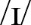 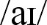 I.12, II.1, XIVCzytanie i słuchanie: (zintegrowane) dialog – odpowiedź na pytanie otwarte; uzupełnianie luk podanymi zdaniami + sprawdzenie poprawności wykonania zadania; czytanie z podziałem na role Czytanie:dobieranie wyrazów z dwóch kolumn w celu utworzenia kolokacjiSłuchanie: wybieranie właściwych warrantów wymowy, powtarzanie podanych wyrazów II.1, II.5, III.4, III.5Mówienie: (w parach) odgrywanie dialogów – instruowanie VI.2, VI.3, VI.11, VI.12, VI.14, XI, XIII, XIVWB ●str. 25, ćw. 1–3DB i-eBook LEKCJA  48…………Leksyka: rzeczowniki: account, username, passwordwyrażenie: in touch withinstruowanie Gramatyka:tryb rozkazujący (nakazy i zakazy)Wymowa: dźwięki  i I.12, II.1, XIVCzytanie i słuchanie: (zintegrowane) dialog – odpowiedź na pytanie otwarte; uzupełnianie luk podanymi zdaniami + sprawdzenie poprawności wykonania zadania; czytanie z podziałem na role Czytanie:dobieranie wyrazów z dwóch kolumn w celu utworzenia kolokacjiSłuchanie: wybieranie właściwych warrantów wymowy, powtarzanie podanych wyrazów II.1, II.5, III.4, III.5Mówienie: (w parach) odgrywanie dialogów – instruowanie VI.2, VI.3, VI.11, VI.12, VI.14, XI, XIII, XIVWB ●str. 25, ćw. 1–3DB i-eBook LEKCJA  48…………Temat lekcji: 1. Giving instructions – dialogi (instruowanie). Ćwiczenia w wymowie.Temat lekcji: 1. Giving instructions – dialogi (instruowanie). Ćwiczenia w wymowie.Temat lekcji: 1. Giving instructions – dialogi (instruowanie). Ćwiczenia w wymowie.Temat lekcji: 1. Giving instructions – dialogi (instruowanie). Ćwiczenia w wymowie.LEKCJA  494eGrammarSB: str. 60–61, GR: str. 118–119Gramatyka: stopniowanie przymiotników – stopień wyższy i najwyższy I.1, I.5, I.12, XIVCzytanie: struktura i zasady użycia stopnia wyższego i najwyższego przymiotników oraz rysunki Czytanie i pisanie: uzupełnienie luk w zdaniach i minidialogach odpowiednimi formami podanych przymiotników II.1, III.1, III.4, VIII.1Pisanie: dopisywanie form podanych przymiotników w stopniu wyższym i najwyższym przepisywanie podanych zdań z zastosowaniem as ... as i not so/asVIII.2, XIV WB ●str. 26, ćw. 1–4DB i-eBook LEKCJA  49…………Gramatyka: stopniowanie przymiotników – stopień wyższy i najwyższy I.1, I.5, I.12, XIVCzytanie: struktura i zasady użycia stopnia wyższego i najwyższego przymiotników oraz rysunki Czytanie i pisanie: uzupełnienie luk w zdaniach i minidialogach odpowiednimi formami podanych przymiotników II.1, III.1, III.4, VIII.1Pisanie: dopisywanie form podanych przymiotników w stopniu wyższym i najwyższym przepisywanie podanych zdań z zastosowaniem as ... as i not so/asVIII.2, XIV WB ●str. 26, ćw. 1–4DB i-eBook LEKCJA  49…………Temat lekcji: 1. Stopniowanie przymiotników: stopień wyższy i najwyższy – ćwiczenia gramatyczne.Temat lekcji: 1. Stopniowanie przymiotników: stopień wyższy i najwyższy – ćwiczenia gramatyczne.Temat lekcji: 1. Stopniowanie przymiotników: stopień wyższy i najwyższy – ćwiczenia gramatyczne.Temat lekcji: 1. Stopniowanie przymiotników: stopień wyższy i najwyższy – ćwiczenia gramatyczne.LEKCJA  504fAcross CulturesSB: str. 62–63, WL: str. 125–126Leksyka: rodzaje gier: action/adventure, sports, problem-solving, simulation, platform, strategy rzeczowniki: elf, hedgehog, trap, speedczasownik: featureprzymiotniki: latest, spiky, dizzy, interesting, boring, fun, exciting, easy, difficultwyrażenia: gold rings, special power, spin aroundI.5, I.12, XIV Słuchanie, czytanie i mówienie: tekst Video Games – odpowiedzi na pytania dot. bohaterów gier (na podstawie ilustracji) + sprawdzenie poprawności odpowiedzi; określanie, do którego z bohaterów odnoszą się podane zdania; określanie formy tekstu; Think: porównanie dwóch bohaterów gier, odpowiedzi na pytania Czytanie i tłumaczenie: sprawdzenie w słowniku znaczenia podanych wyrazów II.1, II.5, III.3, III.4, IV.1, IV.6, VIII.1, XMówienie: udzielenie informacji – czy uczeń gra w gry i na jakich urządzeniach, gdzie gra, jakie gry lubi i dlaczego (w parach) krótkie dialogi sterowane – porównywanie rodzajów gier na ilustracjach i wyrażanie opinii IV.1, IV.5, IV.6, VI.3, VI.4, XI, XIIIWB ●str. 27, ćw. 1–2DB i-eBook LEKCJA  50…………Leksyka: rodzaje gier: action/adventure, sports, problem-solving, simulation, platform, strategy rzeczowniki: elf, hedgehog, trap, speedczasownik: featureprzymiotniki: latest, spiky, dizzy, interesting, boring, fun, exciting, easy, difficultwyrażenia: gold rings, special power, spin aroundI.5, I.12, XIV Słuchanie, czytanie i mówienie: tekst Video Games – odpowiedzi na pytania dot. bohaterów gier (na podstawie ilustracji) + sprawdzenie poprawności odpowiedzi; określanie, do którego z bohaterów odnoszą się podane zdania; określanie formy tekstu; Think: porównanie dwóch bohaterów gier, odpowiedzi na pytania Czytanie i tłumaczenie: sprawdzenie w słowniku znaczenia podanych wyrazów II.1, II.5, III.3, III.4, IV.1, IV.6, VIII.1, XMówienie: udzielenie informacji – czy uczeń gra w gry i na jakich urządzeniach, gdzie gra, jakie gry lubi i dlaczego (w parach) krótkie dialogi sterowane – porównywanie rodzajów gier na ilustracjach i wyrażanie opinii IV.1, IV.5, IV.6, VI.3, VI.4, XI, XIIIWB ●str. 27, ćw. 1–2DB i-eBook LEKCJA  50…………Temat lekcji: 1. Video Games – praca z tekstem, słownictwo. Ćwiczenia w słuchaniu, mówieniu i pisaniu.Temat lekcji: 1. Video Games – praca z tekstem, słownictwo. Ćwiczenia w słuchaniu, mówieniu i pisaniu.Temat lekcji: 1. Video Games – praca z tekstem, słownictwo. Ćwiczenia w słuchaniu, mówieniu i pisaniu.Temat lekcji: 1. Video Games – praca z tekstem, słownictwo. Ćwiczenia w słuchaniu, mówieniu i pisaniu.LEKCJA  514fAcross CulturesSB: str. 63, WL: str. 125–126 –I.5, I.12, IX.1, IX.2, XIV Słuchanie: ogłoszenie dot. konkursu – uzupełnianie luk informacyjnych; odpowiedzi na pytania o styl wypowiedzi i intencje jej autora Czytanie: Culture Spot: tekst Super Mario II.1, II.3, II.5, II.6, III.1Mówienie: ICT: prezentacja na forum klasy nt. najpopularniejszego w Polsce bohatera gry video Think: (w grupach) wymyślenie gry video (nazwa, rodzaj, główny bohater, fabuła) + prezentacja na forum klasyPisanie: wpis na forum nt. głównego bohatera wymyślonej gry video IV.1, V.1, VII.3, X, VIII.2, IX.1, IX.2, XI, XII, XIIIWB ●str. 27, ćw. 3DB i-eBook LEKCJA  51…………–I.5, I.12, IX.1, IX.2, XIV Słuchanie: ogłoszenie dot. konkursu – uzupełnianie luk informacyjnych; odpowiedzi na pytania o styl wypowiedzi i intencje jej autora Czytanie: Culture Spot: tekst Super Mario II.1, II.3, II.5, II.6, III.1Mówienie: ICT: prezentacja na forum klasy nt. najpopularniejszego w Polsce bohatera gry video Think: (w grupach) wymyślenie gry video (nazwa, rodzaj, główny bohater, fabuła) + prezentacja na forum klasyPisanie: wpis na forum nt. głównego bohatera wymyślonej gry video IV.1, V.1, VII.3, X, VIII.2, IX.1, IX.2, XI, XII, XIIIWB ●str. 27, ćw. 3DB i-eBook LEKCJA  51…………Temat lekcji: 1. Video games – ćwiczenia w słuchaniu, mówieniu i pisaniu (wpis na forum). Culture Spot – prezentacja popularnego bohatera gier video. Temat lekcji: 1. Video games – ćwiczenia w słuchaniu, mówieniu i pisaniu (wpis na forum). Culture Spot – prezentacja popularnego bohatera gier video. Temat lekcji: 1. Video games – ćwiczenia w słuchaniu, mówieniu i pisaniu (wpis na forum). Culture Spot – prezentacja popularnego bohatera gier video. Temat lekcji: 1. Video games – ćwiczenia w słuchaniu, mówieniu i pisaniu (wpis na forum). Culture Spot – prezentacja popularnego bohatera gier video. LEKCJA  524CLIL 
(ICT)SB: str. 64, WL: str. 126Leksyka: rzeczowniki: anti-virus software, virus, padlockprzymiotnik: up to datewyrażenie: scam siteI.12, XIV Słuchanie, czytanie, pisanie i mówienie: tekst Internet Safety Tips – wyszukanie odpowiedzi na pytanie; dokończenie zdań informacjami z tekstu; Think: pogrupowanie wskazówek wg podanych nagłówków + przedstawienie informacjiCzytanie i tłumaczenie: sprawdzenie w słowniku znaczenia podanych wyrazów II.1, II.5, III.4, III.6, IV.1, IV.3, IV.6, VII.11, X, XIIIPisanie: krótki tekst nt. bezpieczeństwa w internecie z wyrażeniem opinii nt. tego, w jaki sposób podane wskazówki mogą być pomocne (na podstawie przeczytanego tekstu) V.1, V.3, V.6, VII.3, VII.4, Xi-eBook LEKCJA  52…………Leksyka: rzeczowniki: anti-virus software, virus, padlockprzymiotnik: up to datewyrażenie: scam siteI.12, XIV Słuchanie, czytanie, pisanie i mówienie: tekst Internet Safety Tips – wyszukanie odpowiedzi na pytanie; dokończenie zdań informacjami z tekstu; Think: pogrupowanie wskazówek wg podanych nagłówków + przedstawienie informacjiCzytanie i tłumaczenie: sprawdzenie w słowniku znaczenia podanych wyrazów II.1, II.5, III.4, III.6, IV.1, IV.3, IV.6, VII.11, X, XIIIPisanie: krótki tekst nt. bezpieczeństwa w internecie z wyrażeniem opinii nt. tego, w jaki sposób podane wskazówki mogą być pomocne (na podstawie przeczytanego tekstu) V.1, V.3, V.6, VII.3, VII.4, Xi-eBook LEKCJA  52…………Temat lekcji: 1. Internet Safety Tips – praca z tekstem. Ćwiczenia w mówieniu i pisaniu. Temat lekcji: 1. Internet Safety Tips – praca z tekstem. Ćwiczenia w mówieniu i pisaniu. Temat lekcji: 1. Internet Safety Tips – praca z tekstem. Ćwiczenia w mówieniu i pisaniu. Temat lekcji: 1. Internet Safety Tips – praca z tekstem. Ćwiczenia w mówieniu i pisaniu. LEKCJA  534Flash Time SB: str. 65, WL: str. 126–I.1, I.12, XIVCzytanie i mówienie: Values: cytat – (w parach) wyjaśnianie jego znaczeniaII.1, III.4, VIII.2Mówienie: (w parach) projekt – ułożenie podanych wynalazków w kolejności od najważniejszych do najmniej ważnych + porównanie na forum klasyThink: wypowiedź nt. tego, jak podane wynalazki zmieniły życie ludzi(w parach) dyskusja nt. cech, jakie powinien posiadać wynalazca (na podstawie podanych wyrażeń i własnych pomysłów)Pisanie:ICT: zebranie informacji nt. innych wynalazków XX w. + przygotowanie plakatu IV.1, IV.3, IV.6, V.1, V.3, V.6, VI.3, VI.4, VII.3, VII.4, VIII.1, XI, XII, XIII, XIVWB ●str. 48 (Fun Time 4)i-eBook LEKCJA  53…………–I.1, I.12, XIVCzytanie i mówienie: Values: cytat – (w parach) wyjaśnianie jego znaczeniaII.1, III.4, VIII.2Mówienie: (w parach) projekt – ułożenie podanych wynalazków w kolejności od najważniejszych do najmniej ważnych + porównanie na forum klasyThink: wypowiedź nt. tego, jak podane wynalazki zmieniły życie ludzi(w parach) dyskusja nt. cech, jakie powinien posiadać wynalazca (na podstawie podanych wyrażeń i własnych pomysłów)Pisanie:ICT: zebranie informacji nt. innych wynalazków XX w. + przygotowanie plakatu IV.1, IV.3, IV.6, V.1, V.3, V.6, VI.3, VI.4, VII.3, VII.4, VIII.1, XI, XII, XIII, XIVWB ●str. 48 (Fun Time 4)i-eBook LEKCJA  53…………Temat lekcji: 1. 20th century inventions – wynalazki XX w. Temat lekcji: 1. 20th century inventions – wynalazki XX w. Temat lekcji: 1. 20th century inventions – wynalazki XX w. Temat lekcji: 1. 20th century inventions – wynalazki XX w. LEKCJA  544Presentation Skills SB: str. 65–I.12, XIV–II.1Mówienie: ICT: prezentacja na forum klasy informacji o wybranym wynalazku XX w. IV.1, IV.2, IV.3, IV.6, IV.8, VI.2, VI.3, VI.4, VI.14, XII, XIII, XIVi-eBook LEKCJA  54…………–I.12, XIV–II.1Mówienie: ICT: prezentacja na forum klasy informacji o wybranym wynalazku XX w. IV.1, IV.2, IV.3, IV.6, IV.8, VI.2, VI.3, VI.4, VI.14, XII, XIII, XIVi-eBook LEKCJA  54…………Temat lekcji: 1. The invention that changed people’s lives – prezentacja nt. wynalazków i ich wpływu na życie ludzi. Temat lekcji: 1. The invention that changed people’s lives – prezentacja nt. wynalazków i ich wpływu na życie ludzi. Temat lekcji: 1. The invention that changed people’s lives – prezentacja nt. wynalazków i ich wpływu na życie ludzi. Temat lekcji: 1. The invention that changed people’s lives – prezentacja nt. wynalazków i ich wpływu na życie ludzi. LEKCJA  554Progress Check SB: str. 66–67, WL: str. 125–126, TS: 100, 
GR: 118–119Leksyka: powtórzenie słownictwa z modułu 4 (słownictwo związane z nowymi technologiami, zawodami, mediami społecznościowymi, sposobami komunikowania się)Gramatyka: powtórzenie materiału gramatycznego z modułu 4 (czasowniki modalne, tryb rozkazujący, stopniowanie przymiotników)I.4, I.12, X, XIV Słuchanie: ogłoszenie dot. konkursu – uzupełnianie luk informacyjnych Czytanie: tekst Robots in Films – określanie, czy podane zdania są zgodne z treścią tekstu (P/F/brak info) Czytanie i pisanie: uzupełnienie luk w zdaniach podanymi wyrazami oraz właściwymi formami podanych przymiotnikówdobieranie podpisów do ilustracjiwybieranie w zdaniach właściwej struktury gramatycznejII.1, II.5, III.1, III.4, VIII.1, XIIIPisanie: wpis na forum – opis ulubionej gry komputerowej (nazwa, rodzaj gry, główne postaci, fabuła) Reagowanie: uzupełnienie luk w dialogu podanymi zdaniami V.1, V.6, V.8, VI.2, VI.3, VI.11, VI.12, VI.14, VII.3, VII.4, VII.14, X, XIVWB ●str. 49 (Song 4)DB i-eBook LEKCJA  55…………Leksyka: powtórzenie słownictwa z modułu 4 (słownictwo związane z nowymi technologiami, zawodami, mediami społecznościowymi, sposobami komunikowania się)Gramatyka: powtórzenie materiału gramatycznego z modułu 4 (czasowniki modalne, tryb rozkazujący, stopniowanie przymiotników)I.4, I.12, X, XIV Słuchanie: ogłoszenie dot. konkursu – uzupełnianie luk informacyjnych Czytanie: tekst Robots in Films – określanie, czy podane zdania są zgodne z treścią tekstu (P/F/brak info) Czytanie i pisanie: uzupełnienie luk w zdaniach podanymi wyrazami oraz właściwymi formami podanych przymiotnikówdobieranie podpisów do ilustracjiwybieranie w zdaniach właściwej struktury gramatycznejII.1, II.5, III.1, III.4, VIII.1, XIIIPisanie: wpis na forum – opis ulubionej gry komputerowej (nazwa, rodzaj gry, główne postaci, fabuła) Reagowanie: uzupełnienie luk w dialogu podanymi zdaniami V.1, V.6, V.8, VI.2, VI.3, VI.11, VI.12, VI.14, VII.3, VII.4, VII.14, X, XIVWB ●str. 49 (Song 4)DB i-eBook LEKCJA  55…………Temat lekcji: 1. Progress Check 4 – powtórzenie i utrwalenie materiału z modułu 4. Temat lekcji: 1. Progress Check 4 – powtórzenie i utrwalenie materiału z modułu 4. Temat lekcji: 1. Progress Check 4 – powtórzenie i utrwalenie materiału z modułu 4. Temat lekcji: 1. Progress Check 4 – powtórzenie i utrwalenie materiału z modułu 4. LEKCJE  56–57SB: str. 52–67Tematy lekcji: 1. Module Test 4 – sprawdzian wiadomości i umiejętności.                          2. Omówienie sprawdzianu.Tematy lekcji: 1. Module Test 4 – sprawdzian wiadomości i umiejętności.                          2. Omówienie sprawdzianu.Tematy lekcji: 1. Module Test 4 – sprawdzian wiadomości i umiejętności.                          2. Omówienie sprawdzianu.Tematy lekcji: 1. Module Test 4 – sprawdzian wiadomości i umiejętności.                          2. Omówienie sprawdzianu.LEKCJE  56–57…………Tematy lekcji: 1. Module Test 4 – sprawdzian wiadomości i umiejętności.                          2. Omówienie sprawdzianu.Tematy lekcji: 1. Module Test 4 – sprawdzian wiadomości i umiejętności.                          2. Omówienie sprawdzianu.Tematy lekcji: 1. Module Test 4 – sprawdzian wiadomości i umiejętności.                          2. Omówienie sprawdzianu.Tematy lekcji: 1. Module Test 4 – sprawdzian wiadomości i umiejętności.                          2. Omówienie sprawdzianu.Moduł 5 – BE GREENModuł 5 – BE GREENModuł 5 – BE GREENModuł 5 – BE GREENModuł 5 – BE GREENLEKCJA  58SB: str. 68–69, WL: str. 126, VP: str. 113Leksyka: problemy dot. środowiska naturalnego: endangered animals, deforestation, air pollution, rubbish słownictwo związane z ochroną środowiska naturalnego: walk, ride a bike, recycle, reuse, adopt an animal, plant trees I.13, XIVCzytanie i słuchanie: dobieranie problemów dot. środowiska naturalnego i sposobów ich rozwiązywania + sprawdzenie poprawności wykonania zadania II.1, II.5, III.1, VIII.1Mówienie: (w parach) opisanie sposobów ochrony środowiska naturalnego Pisanie:zdania opisujące sposoby ochrony środowiska naturalnegoIV.1, IV.2, IV.4, IV.6, IV.2, V.1, V.2, V.4, V.6, XI, XIVWB ●str. 28, ćw. 1DB i-eBook LEKCJA  58…………Leksyka: problemy dot. środowiska naturalnego: endangered animals, deforestation, air pollution, rubbish słownictwo związane z ochroną środowiska naturalnego: walk, ride a bike, recycle, reuse, adopt an animal, plant trees I.13, XIVCzytanie i słuchanie: dobieranie problemów dot. środowiska naturalnego i sposobów ich rozwiązywania + sprawdzenie poprawności wykonania zadania II.1, II.5, III.1, VIII.1Mówienie: (w parach) opisanie sposobów ochrony środowiska naturalnego Pisanie:zdania opisujące sposoby ochrony środowiska naturalnegoIV.1, IV.2, IV.4, IV.6, IV.2, V.1, V.2, V.4, V.6, XI, XIVWB ●str. 28, ćw. 1DB i-eBook LEKCJA  58…………Temat lekcji: 1. The environment: problems and solutions – zagrożenie i ochrona środowiska naturalnego: słownictwo i ćwiczenia w mówieniu. Temat lekcji: 1. The environment: problems and solutions – zagrożenie i ochrona środowiska naturalnego: słownictwo i ćwiczenia w mówieniu. Temat lekcji: 1. The environment: problems and solutions – zagrożenie i ochrona środowiska naturalnego: słownictwo i ćwiczenia w mówieniu. Temat lekcji: 1. The environment: problems and solutions – zagrożenie i ochrona środowiska naturalnego: słownictwo i ćwiczenia w mówieniu. LEKCJA  595aReadingSB: str. 70–71, WL: str. 126; VP: 113Leksyka: zachowania przyjazne środowisku: start a recycling club, grow organic fruit and vegetables, create art from recycled materials, build a birdhouse, do environmental projects, organise a clean-up dayrzeczowniki: bin, corridor, bulb, compost, greenhouse, bucket przymiotniki: proud, organic wyrażenie: food wastesugerowanie: How/What about (recycling)? Why don’t we … ? We could … . Let’s … . wyrażenia przyimkowe (np. Close by, on Friday)I.3, I.13, XIVCzytanie, słuchanie i pisanie: (zintegrowane) wpis na blogu Flying the Green Flag – wyszukiwanie słownictwa związanego ze szkołą; określenie, czy podane zdania są zgodne z treścią tekstu (P/F/brak info) + korekta zdań zawierających błędne informacjeCzytanie i słuchanie:uzupełnianie luk w podpisach ilustracji + sprawdzenie poprawności wykonania zadaniaCzytanie i tłumaczenie: sprawdzenie w słowniku znaczenia podanych wyrazów Czytanie: tekst Walk to School Scheme – wybieranie właściwych przyimków II.1, II.5, III.4, VIII.1, XMówienie: (w parach) krótkie dialogi sterowane – sugerowanie działań proekologicznych Think: porównanie szkół opisanych na blogu ze szkołą ucznia w kontekście zachowań proekologicznych Pisanie: ICT: (w grupach) zebranie informacji nt. tego, jak uczynić szkołę miejscem bardziej przyjaznym środowisku + przygotowanie plakatu IV.1, IV2, IV.3, IV.6, V.1, V.2, VI.4, VI.8, VII.3, VII.11, VIII.2, XI, XII, XIIIWB ●str. 28, ćw. 2DB i-eBook LEKCJA  59…………Leksyka: zachowania przyjazne środowisku: start a recycling club, grow organic fruit and vegetables, create art from recycled materials, build a birdhouse, do environmental projects, organise a clean-up dayrzeczowniki: bin, corridor, bulb, compost, greenhouse, bucket przymiotniki: proud, organic wyrażenie: food wastesugerowanie: How/What about (recycling)? Why don’t we … ? We could … . Let’s … . wyrażenia przyimkowe (np. Close by, on Friday)I.3, I.13, XIVCzytanie, słuchanie i pisanie: (zintegrowane) wpis na blogu Flying the Green Flag – wyszukiwanie słownictwa związanego ze szkołą; określenie, czy podane zdania są zgodne z treścią tekstu (P/F/brak info) + korekta zdań zawierających błędne informacjeCzytanie i słuchanie:uzupełnianie luk w podpisach ilustracji + sprawdzenie poprawności wykonania zadaniaCzytanie i tłumaczenie: sprawdzenie w słowniku znaczenia podanych wyrazów Czytanie: tekst Walk to School Scheme – wybieranie właściwych przyimków II.1, II.5, III.4, VIII.1, XMówienie: (w parach) krótkie dialogi sterowane – sugerowanie działań proekologicznych Think: porównanie szkół opisanych na blogu ze szkołą ucznia w kontekście zachowań proekologicznych Pisanie: ICT: (w grupach) zebranie informacji nt. tego, jak uczynić szkołę miejscem bardziej przyjaznym środowisku + przygotowanie plakatu IV.1, IV2, IV.3, IV.6, V.1, V.2, VI.4, VI.8, VII.3, VII.11, VIII.2, XI, XII, XIIIWB ●str. 28, ćw. 2DB i-eBook LEKCJA  59…………Temat lekcji: 1. Green Activities – praca z tekstem i ćwiczenia w mówieniu. Przygotowujemy plakat nt. szkoły przyjaznej środowisku. Temat lekcji: 1. Green Activities – praca z tekstem i ćwiczenia w mówieniu. Przygotowujemy plakat nt. szkoły przyjaznej środowisku. Temat lekcji: 1. Green Activities – praca z tekstem i ćwiczenia w mówieniu. Przygotowujemy plakat nt. szkoły przyjaznej środowisku. Temat lekcji: 1. Green Activities – praca z tekstem i ćwiczenia w mówieniu. Przygotowujemy plakat nt. szkoły przyjaznej środowisku. LEKCJA  605bGrammarSB: str. 72–73, WL: str. 126, GR: str. 119Gramatyka: rzeczowniki policzalne i niepoliczalne określniki ilościowe: a lot (of), lots (of), (a) few, (a) little, (not) many, (not) muchsome, any, no, every i ich złożenia I.8, I.13, X, XIVCzytanie: zasady użycia rzeczowników policzalnych i niepoliczalnych z określnikami ilości, wyrażeń some, any, no, every i ich złożeń oraz rysunki Czytanie i pisanie: podział podanych rzeczowników na policzalne i niepoliczalneuzupełnianie luk w minidialogach właściwymi określnikami ilości uzupełnianie luk w zdaniach i tekście wyrażeniami some, any, no, every lub ich złożeniamiII.1, III.1, III.4, VIII.1Mówienie: (w parach) uzyskiwanie i udzielanie informacji nt. zachowań przyjaznych środowisku (z wykorzystaniem podanych wyrażeń)VI.3, XI, XIII, XIVWB ●str. 29, ćw. 1–4DB i-eBook LEKCJA  60…………Gramatyka: rzeczowniki policzalne i niepoliczalne określniki ilościowe: a lot (of), lots (of), (a) few, (a) little, (not) many, (not) muchsome, any, no, every i ich złożenia I.8, I.13, X, XIVCzytanie: zasady użycia rzeczowników policzalnych i niepoliczalnych z określnikami ilości, wyrażeń some, any, no, every i ich złożeń oraz rysunki Czytanie i pisanie: podział podanych rzeczowników na policzalne i niepoliczalneuzupełnianie luk w minidialogach właściwymi określnikami ilości uzupełnianie luk w zdaniach i tekście wyrażeniami some, any, no, every lub ich złożeniamiII.1, III.1, III.4, VIII.1Mówienie: (w parach) uzyskiwanie i udzielanie informacji nt. zachowań przyjaznych środowisku (z wykorzystaniem podanych wyrażeń)VI.3, XI, XIII, XIVWB ●str. 29, ćw. 1–4DB i-eBook LEKCJA  60…………Temat lekcji: 1. Rzeczowniki policzalne i niepoliczalne, określniki ilościowe oraz some, any, no, every i ich złożenia – ćwiczenia gramatyczne i w mówieniu.Temat lekcji: 1. Rzeczowniki policzalne i niepoliczalne, określniki ilościowe oraz some, any, no, every i ich złożenia – ćwiczenia gramatyczne i w mówieniu.Temat lekcji: 1. Rzeczowniki policzalne i niepoliczalne, określniki ilościowe oraz some, any, no, every i ich złożenia – ćwiczenia gramatyczne i w mówieniu.Temat lekcji: 1. Rzeczowniki policzalne i niepoliczalne, określniki ilościowe oraz some, any, no, every i ich złożenia – ćwiczenia gramatyczne i w mówieniu.LEKCJA  615cVocabularySB: str. 74, WL: str. 126, VP: str. 113Leksyka: zwierzęta: butterfly, dolphin, wasp, chameleon, monkey, tortoise, tiger, crocodile, beetle, salamander, frog gromady zwierząt: amphibian, insect, reptile, mammalI.13, XIVSłuchanie: słuchanie i powtarzanie nazw zwierząt Czytanie i pisanie/mówienie: definicje gromad zwierząt – dobieranie podanych zwierząt do właściwych gromad + opisywanie zwierząt II.1, III.1, IV.1, V.1, VIII.1, VIII.2, XPisanie i mówienie: ICT: zebranie informacji nt. zwierząt z wybranego kraju, przygotowanie plakatu ze zdjęciami + prezentacja na forum klasyIV.1, V.1, VI.3, IX.1, XII, XIVWB ●str. 30, ćw. 1–2DB i-eBook LEKCJA  61…………Leksyka: zwierzęta: butterfly, dolphin, wasp, chameleon, monkey, tortoise, tiger, crocodile, beetle, salamander, frog gromady zwierząt: amphibian, insect, reptile, mammalI.13, XIVSłuchanie: słuchanie i powtarzanie nazw zwierząt Czytanie i pisanie/mówienie: definicje gromad zwierząt – dobieranie podanych zwierząt do właściwych gromad + opisywanie zwierząt II.1, III.1, IV.1, V.1, VIII.1, VIII.2, XPisanie i mówienie: ICT: zebranie informacji nt. zwierząt z wybranego kraju, przygotowanie plakatu ze zdjęciami + prezentacja na forum klasyIV.1, V.1, VI.3, IX.1, XII, XIVWB ●str. 30, ćw. 1–2DB i-eBook LEKCJA  61…………Temat lekcji: 1. Animals – zwierzęta: słownictwo, ćwiczenia w mówieniu. Przygotowanie plakatu nt. zwierząt.Temat lekcji: 1. Animals – zwierzęta: słownictwo, ćwiczenia w mówieniu. Przygotowanie plakatu nt. zwierząt.Temat lekcji: 1. Animals – zwierzęta: słownictwo, ćwiczenia w mówieniu. Przygotowanie plakatu nt. zwierząt.Temat lekcji: 1. Animals – zwierzęta: słownictwo, ćwiczenia w mówieniu. Przygotowanie plakatu nt. zwierząt.LEKCJA  625dEveryday EnglishSB: str. 75, WL: str. 126Leksyka: zapraszanie, odpowiadanie na zaproszenie rzeczowniki: tournament, town hallczasownik: fancyprzysłówek: outsideWymowa: dźwięki  i 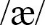 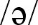 I.5, I.13, II.1, XIVCzytanie i słuchanie: (zintegrowane) dialog – odpowiedź na pytanie; uzupełnianie luk w dialogu podanymi zdaniami + słuchanie w celu sprawdzenia poprawności wykonania zadania; głośne czytanie dialogu z podziałem na roleSłuchanie: zaznaczanie właściwych dźwięków + powtarzanie usłyszanych wyrazów II.1, II.5, III.4, XIVMówienie: (w parach) odgrywanie dialogów – zapraszanie na wydarzenie (na podstawie plakatu) i przyjmowanie/odrzucanie zaproszenia VI.2, VI.3, VI.5, VI.7, VI.8, VI.14, VIII.1, XI, XIIIWB ●str. 31, ćw. 1–3DB i-eBook LEKCJA  62…………Leksyka: zapraszanie, odpowiadanie na zaproszenie rzeczowniki: tournament, town hallczasownik: fancyprzysłówek: outsideWymowa: dźwięki  i I.5, I.13, II.1, XIVCzytanie i słuchanie: (zintegrowane) dialog – odpowiedź na pytanie; uzupełnianie luk w dialogu podanymi zdaniami + słuchanie w celu sprawdzenia poprawności wykonania zadania; głośne czytanie dialogu z podziałem na roleSłuchanie: zaznaczanie właściwych dźwięków + powtarzanie usłyszanych wyrazów II.1, II.5, III.4, XIVMówienie: (w parach) odgrywanie dialogów – zapraszanie na wydarzenie (na podstawie plakatu) i przyjmowanie/odrzucanie zaproszenia VI.2, VI.3, VI.5, VI.7, VI.8, VI.14, VIII.1, XI, XIIIWB ●str. 31, ćw. 1–3DB i-eBook LEKCJA  62…………Temat lekcji: 1. Inviting, accepting or rejecting invitations – dialogi (zapraszanie, odpowiadanie na zaproszenie).Temat lekcji: 1. Inviting, accepting or rejecting invitations – dialogi (zapraszanie, odpowiadanie na zaproszenie).Temat lekcji: 1. Inviting, accepting or rejecting invitations – dialogi (zapraszanie, odpowiadanie na zaproszenie).Temat lekcji: 1. Inviting, accepting or rejecting invitations – dialogi (zapraszanie, odpowiadanie na zaproszenie).LEKCJA  635eGrammarSB: str. 76–77, WL: str. 126, GR: str. 120Gramatyka: czas Future Simple konstrukcja to be going to czas Present Continuous do wyrażenia czynności przyszłych I.5, I.13, XIVCzytanie: struktura i zasady użycia czasu Future Simple, konstrukcji be going to i czasu Present Continuous oraz rysunki Czytanie i pisanie: uzupełnienie luk w zdaniach za pomocą will, won’t uzupełnienie luk w zdaniach i dialogu odpowiednimi formami podanych czasowników oraz informacjami w tabeli wybieranie w zdaniach właściwej struktury gramatycznejII.1, III.1, III.4, VIII.1–WB ●str. 32, ćw. 1–4DB i-eBook LEKCJA  63…………Gramatyka: czas Future Simple konstrukcja to be going to czas Present Continuous do wyrażenia czynności przyszłych I.5, I.13, XIVCzytanie: struktura i zasady użycia czasu Future Simple, konstrukcji be going to i czasu Present Continuous oraz rysunki Czytanie i pisanie: uzupełnienie luk w zdaniach za pomocą will, won’t uzupełnienie luk w zdaniach i dialogu odpowiednimi formami podanych czasowników oraz informacjami w tabeli wybieranie w zdaniach właściwej struktury gramatycznejII.1, III.1, III.4, VIII.1–WB ●str. 32, ćw. 1–4DB i-eBook LEKCJA  63…………Temat lekcji: 1. Czas Future Simple, konstrukcja be going to, czas Present Continuous – wyrażanie czynności przyszłych: ćwiczenia gramatyczne. Temat lekcji: 1. Czas Future Simple, konstrukcja be going to, czas Present Continuous – wyrażanie czynności przyszłych: ćwiczenia gramatyczne. Temat lekcji: 1. Czas Future Simple, konstrukcja be going to, czas Present Continuous – wyrażanie czynności przyszłych: ćwiczenia gramatyczne. Temat lekcji: 1. Czas Future Simple, konstrukcja be going to, czas Present Continuous – wyrażanie czynności przyszłych: ćwiczenia gramatyczne. LEKCJA  645fAcross CulturesSB: str. 78–79, WL: str. 126Leksyka: obowiązki domowe: set the table, clear the table, do the washing-up, help in the kitchen, tidy the room, take out the rubbish, do the laundry, clean the bathroomrzeczowniki: volunteer, tent, bank, path, expertczasowniki: repair, repeatczasownik złożony: pick upI.8, I.13, IX.1, XIV Słuchanie i mówienie: dźwięki – wyobrażanie sobie miejsca i swoich uczuć i emocji: odpowiedzi na pytania Słuchanie, czytanie i mówienie: e-mail – przewidywanie, jakie czynności może wykonywać wolontariusz w parku Yosemite + sprawdzanie trafności przewidywań; układanie akapitów we właściwej kolejności; zadanie na wybór wielokrotny; Think: odpowiedź na pytanie, co powoduje, że Wendy jest ekoSłuchanie, czytanie i pisanie:obowiązki domowe – powtarzanie, odpowiedź na pytanieCzytanie i tłumaczenie: sprawdzenie w słowniku znaczenia podanych wyrazów II.1, II.4, II.5, III.4, III.5, III.6, VIII.1, XMówienie: wypowiedź nt. częstotliwości wykonywania czynności na ilustracjach IV.2, VI.3, VIII.1, XIIIWB ●str. 33, ćw. 1–2DB i-eBook LEKCJA  64…………Leksyka: obowiązki domowe: set the table, clear the table, do the washing-up, help in the kitchen, tidy the room, take out the rubbish, do the laundry, clean the bathroomrzeczowniki: volunteer, tent, bank, path, expertczasowniki: repair, repeatczasownik złożony: pick upI.8, I.13, IX.1, XIV Słuchanie i mówienie: dźwięki – wyobrażanie sobie miejsca i swoich uczuć i emocji: odpowiedzi na pytania Słuchanie, czytanie i mówienie: e-mail – przewidywanie, jakie czynności może wykonywać wolontariusz w parku Yosemite + sprawdzanie trafności przewidywań; układanie akapitów we właściwej kolejności; zadanie na wybór wielokrotny; Think: odpowiedź na pytanie, co powoduje, że Wendy jest ekoSłuchanie, czytanie i pisanie:obowiązki domowe – powtarzanie, odpowiedź na pytanieCzytanie i tłumaczenie: sprawdzenie w słowniku znaczenia podanych wyrazów II.1, II.4, II.5, III.4, III.5, III.6, VIII.1, XMówienie: wypowiedź nt. częstotliwości wykonywania czynności na ilustracjach IV.2, VI.3, VIII.1, XIIIWB ●str. 33, ćw. 1–2DB i-eBook LEKCJA  64…………Temat lekcji: 1. A volunteer in Yosemite National Park – praca z tekstem. Ćwiczenia w słuchaniu i mówieniu.Temat lekcji: 1. A volunteer in Yosemite National Park – praca z tekstem. Ćwiczenia w słuchaniu i mówieniu.Temat lekcji: 1. A volunteer in Yosemite National Park – praca z tekstem. Ćwiczenia w słuchaniu i mówieniu.Temat lekcji: 1. A volunteer in Yosemite National Park – praca z tekstem. Ćwiczenia w słuchaniu i mówieniu.LEKCJA  655fAcross CulturesSB: str. 79, WL: str. 126–I.8, I.13, IX.1, IX.2, XIV Słuchanie: tekst Teen Volunteering Holidays – uzupełnienie luk informacyjnych; odpowiedzi na pytania o kontekst wypowiedzi i intencje nadawcy tekstuCzytanie: Culture Spot: tekst The Lake District National ParkII.1, II.3, II.4, II.5, III.1, IX.1Mówienie i pisanie: ICT: wyszukanie informacji nt. największego parku narodowego w Polsce + odpowiedź na pytanie: What can people do and see there?Pisanie: e-mail nt. planów dot. pracy jako wolontariusz w czasie wakacji w parku narodowym (na podstawie ćw. 6) IV.1, IV.2, IV.6, V.1, V.2, V.7, V.8, VI.3, VI.4, VII.3, VII.13, VII.14, X, XII, XIIIWB ●str. 33, ćw. 3DB i-eBook LEKCJA  65…………–I.8, I.13, IX.1, IX.2, XIV Słuchanie: tekst Teen Volunteering Holidays – uzupełnienie luk informacyjnych; odpowiedzi na pytania o kontekst wypowiedzi i intencje nadawcy tekstuCzytanie: Culture Spot: tekst The Lake District National ParkII.1, II.3, II.4, II.5, III.1, IX.1Mówienie i pisanie: ICT: wyszukanie informacji nt. największego parku narodowego w Polsce + odpowiedź na pytanie: What can people do and see there?Pisanie: e-mail nt. planów dot. pracy jako wolontariusz w czasie wakacji w parku narodowym (na podstawie ćw. 6) IV.1, IV.2, IV.6, V.1, V.2, V.7, V.8, VI.3, VI.4, VII.3, VII.13, VII.14, X, XII, XIIIWB ●str. 33, ćw. 3DB i-eBook LEKCJA  65…………Temat lekcji: 1. Teen Volunteering Holidays – ćwiczenie w słuchaniu I pisaniu (e-mail). Culture Spot – prezentacja informacji o polskim parku narodowym. Temat lekcji: 1. Teen Volunteering Holidays – ćwiczenie w słuchaniu I pisaniu (e-mail). Culture Spot – prezentacja informacji o polskim parku narodowym. Temat lekcji: 1. Teen Volunteering Holidays – ćwiczenie w słuchaniu I pisaniu (e-mail). Culture Spot – prezentacja informacji o polskim parku narodowym. Temat lekcji: 1. Teen Volunteering Holidays – ćwiczenie w słuchaniu I pisaniu (e-mail). Culture Spot – prezentacja informacji o polskim parku narodowym. LEKCJA  665CLIL 
(PSHE)SB: str. 80, WL: str. 126–127Leksyka: czasownik: degradewyrażenia: running water, full load, on standby, cloth bagI.13, XIV Czytanie, mówienie, pisanie i słuchanie: tekst Green Living – odpowiedzi na pytania (forma tekstu, główna myśl, informacje szczegółowe); uzupełnianie luk (zadanie otwarte); (w parach) mówienie: odpowiedzi na pytania dot. wskazówek z tekstuCzytanie i tłumaczenie: sprawdzenie w słowniku znaczenia podanych wyrazów II.1, II.5, III.1, III.3, III.4, VIII.2, X, XIIICzytanie i pisanie: ICT, Think: (w grupach) wyszukanie wskazówek nt. green living (z uwzględnieniem: rainwater, old clothes, food, paper) + przygotowanie ulotkiIII.4, V.1, V.2, VII.11, X, XI, XII, XIIIi-eBook LEKCJA  66…………Leksyka: czasownik: degradewyrażenia: running water, full load, on standby, cloth bagI.13, XIV Czytanie, mówienie, pisanie i słuchanie: tekst Green Living – odpowiedzi na pytania (forma tekstu, główna myśl, informacje szczegółowe); uzupełnianie luk (zadanie otwarte); (w parach) mówienie: odpowiedzi na pytania dot. wskazówek z tekstuCzytanie i tłumaczenie: sprawdzenie w słowniku znaczenia podanych wyrazów II.1, II.5, III.1, III.3, III.4, VIII.2, X, XIIICzytanie i pisanie: ICT, Think: (w grupach) wyszukanie wskazówek nt. green living (z uwzględnieniem: rainwater, old clothes, food, paper) + przygotowanie ulotkiIII.4, V.1, V.2, VII.11, X, XI, XII, XIIIi-eBook LEKCJA  66…………Temat lekcji: 1. Green Living – praca z tekstem, ćwiczenia w słuchaniu, czytaniu i mówieniu. Temat lekcji: 1. Green Living – praca z tekstem, ćwiczenia w słuchaniu, czytaniu i mówieniu. Temat lekcji: 1. Green Living – praca z tekstem, ćwiczenia w słuchaniu, czytaniu i mówieniu. Temat lekcji: 1. Green Living – praca z tekstem, ćwiczenia w słuchaniu, czytaniu i mówieniu. LEKCJA  675Flash Time SB: str. 81–I.13, IX.1, XIVCzytanie, mówienie i pisanie: Values: dobieranie zdań do ich przesłań; Think: (w parach) odpowiedź na pytanie, czego uczy nas przyroda + zapisanie wniosków II.1, III.1, VI.3, VI.4, VII.3, VII.4, VIII.2Czytanie i pisanie: ICT: zbieranie informacji nt. polskiego parku narodowego + przygotowanie jego reklamy III.4, V.1, V.2, V.3, V.6, V.8, VII.3, VII.4, IX.1, X, XII, XIII, XIVWB ●str. 50 (Fun Time 5)i-eBook LEKCJA  67…………–I.13, IX.1, XIVCzytanie, mówienie i pisanie: Values: dobieranie zdań do ich przesłań; Think: (w parach) odpowiedź na pytanie, czego uczy nas przyroda + zapisanie wniosków II.1, III.1, VI.3, VI.4, VII.3, VII.4, VIII.2Czytanie i pisanie: ICT: zbieranie informacji nt. polskiego parku narodowego + przygotowanie jego reklamy III.4, V.1, V.2, V.3, V.6, V.8, VII.3, VII.4, IX.1, X, XII, XIII, XIVWB ●str. 50 (Fun Time 5)i-eBook LEKCJA  67…………Temat lekcji: 1. Poland’s national park – przygotowanie reklamy parku. Learning from nature – dyskusja. Temat lekcji: 1. Poland’s national park – przygotowanie reklamy parku. Learning from nature – dyskusja. Temat lekcji: 1. Poland’s national park – przygotowanie reklamy parku. Learning from nature – dyskusja. Temat lekcji: 1. Poland’s national park – przygotowanie reklamy parku. Learning from nature – dyskusja. LEKCJA  685Presentation Skills SB: str. 81–I.13, IX.1, XIV–II.1Mówienie: prezentacja na forum klasy zebranych informacji nt. wybranego parku narodowego w Polsce IV.1, IV.2, IV.3, IV.6, IV.8, VI.2, VI.3, VI.4, VI.8, VI.14, X, XII, XIII, XIVi-eBook LEKCJA  68…………–I.13, IX.1, XIV–II.1Mówienie: prezentacja na forum klasy zebranych informacji nt. wybranego parku narodowego w Polsce IV.1, IV.2, IV.3, IV.6, IV.8, VI.2, VI.3, VI.4, VI.8, VI.14, X, XII, XIII, XIVi-eBook LEKCJA  68…………Temat lekcji: 1. National parks in Poland – prezentacja nt. parków narodowych. Temat lekcji: 1. National parks in Poland – prezentacja nt. parków narodowych. Temat lekcji: 1. National parks in Poland – prezentacja nt. parków narodowych. Temat lekcji: 1. National parks in Poland – prezentacja nt. parków narodowych. LEKCJA  695Progress Check SB: str. 82–83, WL: str. 126–127, 
TS: 100, 
GR: 119–120Leksyka: powtórzenie słownictwa z modułu 5 (słownictwo związane ze środowiskiem naturalnym i jego ochroną, zachowania proekologiczne, zwierzęta)Gramatyka: powtórzenie materiału gramatycznego z modułu 5 (rzeczowniki policzalne i niepoliczalne, określniki ilościowe, some/any/no/every i ich złożenia, czas Future Simple, be going to, czas Present Continuous do wyrażenia przyszłości)I.13, X, XIV Słuchanie: komunikat nauczyciela nt. obchodów Dnia Ziemi – uzupełnianie luk informacyjnych Czytanie: e-mail nt. wakacji na Karaibach – określanie, czy podane zdania są zgodne z treścią tekstu (P/F/brak info) Czytanie i pisanie: układanie wyrazów z rozsypanych liter i dobieranie zakończeń zdań do ich początkówwybieranie w zdaniach właściwego wyrazu/wyrażenia/struktury gramatycznejuzupełnienie luk w zdaniach za pomocą some/any/no/every i ich złożeńpodpisywanie ilustracjiII.1, II.5, III.1, III.4, VIII.1, XIIIPisanie: e-mail nt. planów odwiedzenia parku krajobrazowego Reagowanie: dobieranie reakcji do podanych wypowiedzi V.1, V.2, V.3, V.4, V.6, V.7, VI.3, VI.5, VI.8, VII.2, VII.3, VII.4, VII.5, VII.13, VII.14, X, XIVWB ●str. 51 (Song 5)DB i-eBook LEKCJA  69…………Leksyka: powtórzenie słownictwa z modułu 5 (słownictwo związane ze środowiskiem naturalnym i jego ochroną, zachowania proekologiczne, zwierzęta)Gramatyka: powtórzenie materiału gramatycznego z modułu 5 (rzeczowniki policzalne i niepoliczalne, określniki ilościowe, some/any/no/every i ich złożenia, czas Future Simple, be going to, czas Present Continuous do wyrażenia przyszłości)I.13, X, XIV Słuchanie: komunikat nauczyciela nt. obchodów Dnia Ziemi – uzupełnianie luk informacyjnych Czytanie: e-mail nt. wakacji na Karaibach – określanie, czy podane zdania są zgodne z treścią tekstu (P/F/brak info) Czytanie i pisanie: układanie wyrazów z rozsypanych liter i dobieranie zakończeń zdań do ich początkówwybieranie w zdaniach właściwego wyrazu/wyrażenia/struktury gramatycznejuzupełnienie luk w zdaniach za pomocą some/any/no/every i ich złożeńpodpisywanie ilustracjiII.1, II.5, III.1, III.4, VIII.1, XIIIPisanie: e-mail nt. planów odwiedzenia parku krajobrazowego Reagowanie: dobieranie reakcji do podanych wypowiedzi V.1, V.2, V.3, V.4, V.6, V.7, VI.3, VI.5, VI.8, VII.2, VII.3, VII.4, VII.5, VII.13, VII.14, X, XIVWB ●str. 51 (Song 5)DB i-eBook LEKCJA  69…………Temat lekcji: 1. Progress Check 5 – powtórzenie i utrwalenie materiału z modułu 5. Temat lekcji: 1. Progress Check 5 – powtórzenie i utrwalenie materiału z modułu 5. Temat lekcji: 1. Progress Check 5 – powtórzenie i utrwalenie materiału z modułu 5. Temat lekcji: 1. Progress Check 5 – powtórzenie i utrwalenie materiału z modułu 5. LEKCJE  70–71SB: str. 68–83Tematy lekcji: 1. Module Test 5 – sprawdzian wiadomości i umiejętności.                          2. Omówienie sprawdzianu.Tematy lekcji: 1. Module Test 5 – sprawdzian wiadomości i umiejętności.                          2. Omówienie sprawdzianu.Tematy lekcji: 1. Module Test 5 – sprawdzian wiadomości i umiejętności.                          2. Omówienie sprawdzianu.Tematy lekcji: 1. Module Test 5 – sprawdzian wiadomości i umiejętności.                          2. Omówienie sprawdzianu.LEKCJE  70–71…………Tematy lekcji: 1. Module Test 5 – sprawdzian wiadomości i umiejętności.                          2. Omówienie sprawdzianu.Tematy lekcji: 1. Module Test 5 – sprawdzian wiadomości i umiejętności.                          2. Omówienie sprawdzianu.Tematy lekcji: 1. Module Test 5 – sprawdzian wiadomości i umiejętności.                          2. Omówienie sprawdzianu.Tematy lekcji: 1. Module Test 5 – sprawdzian wiadomości i umiejętności.                          2. Omówienie sprawdzianu.Moduł 6 – ARTS & FESTIVALSModuł 6 – ARTS & FESTIVALSModuł 6 – ARTS & FESTIVALSModuł 6 – ARTS & FESTIVALSModuł 6 – ARTS & FESTIVALSLEKCJA  72SB: str. 84–85, WL: str. 127; GR: str. 120Leksyka: słownictwo związane z festiwalami i wydarzeniami: TV viewers, art lovers, comic book readers, music lovers, food fans czasowniki: prepare, win, use, visit, take placeGramatyka:przedimki: a, an, theI.5, I.9, XIVCzytanie i pisanie: pięć biletów na imprezy kulturalne i pięć krótkich tekstów – dobieranie imprez do osób, do których są adresowane; uzupełnianie luk w tekstach podanymi czasownikami II.1, III.1, III.3, III.4, VIII.1Mówienie: (w parach) krótkie dialogi sterowane – uzyskiwanie i udzielenie informacji nt. miejsca i czasu imprez kulturalnych (na podstawie biletów) Think: wypowiedź nt. festiwalu/wydarzenia, w którym uczeń chciałby uczestniczyć wraz z uzasadnieniem IV.1, IV.4, IV.6, VI.3, VI.4, VI.5, VIII.1, X, XI, XIIIWB ●str. 34, ćw. 1DB i-eBook LEKCJA  72…………Leksyka: słownictwo związane z festiwalami i wydarzeniami: TV viewers, art lovers, comic book readers, music lovers, food fans czasowniki: prepare, win, use, visit, take placeGramatyka:przedimki: a, an, theI.5, I.9, XIVCzytanie i pisanie: pięć biletów na imprezy kulturalne i pięć krótkich tekstów – dobieranie imprez do osób, do których są adresowane; uzupełnianie luk w tekstach podanymi czasownikami II.1, III.1, III.3, III.4, VIII.1Mówienie: (w parach) krótkie dialogi sterowane – uzyskiwanie i udzielenie informacji nt. miejsca i czasu imprez kulturalnych (na podstawie biletów) Think: wypowiedź nt. festiwalu/wydarzenia, w którym uczeń chciałby uczestniczyć wraz z uzasadnieniem IV.1, IV.4, IV.6, VI.3, VI.4, VI.5, VIII.1, X, XI, XIIIWB ●str. 34, ćw. 1DB i-eBook LEKCJA  72…………Temat lekcji: 1. Arts & festivals – wydarzenia kulturalne: słownictwo. Which festival/event would you most like to visit? – ćwiczenia w mówieniu. Temat lekcji: 1. Arts & festivals – wydarzenia kulturalne: słownictwo. Which festival/event would you most like to visit? – ćwiczenia w mówieniu. Temat lekcji: 1. Arts & festivals – wydarzenia kulturalne: słownictwo. Which festival/event would you most like to visit? – ćwiczenia w mówieniu. Temat lekcji: 1. Arts & festivals – wydarzenia kulturalne: słownictwo. Which festival/event would you most like to visit? – ćwiczenia w mówieniu. LEKCJA  736aReadingSB: str. 86–87, WL: str. 127; VP: 114Leksyka: miejsca rozrywki: amusement park, concert hall, circus, exhibition centre, theatre, stadiumrzeczowniki: speed, motor racing, bend, safety glasses, track, length, ride czasowniki: protect, measure, last, vanish czasownik złożony: put onprzymiotnik: underwater wyrażenia przyimkowe (np. popular with, afraid of)I.5, IX.1, XIVSłuchanie, czytanie i pisanie: (zintegrowane) dwa teksty Worth the Experience – odpowiedź na pytanie o największe atrakcje dwóch miejsc; dobieranie miejsc do pytań; określanie, do czego odnoszą się podane liczbyCzytanie i tłumaczenie: sprawdzenie w słowniku znaczenia podanych wyrazów Słuchanie: słuchanie i powtarzanie nazw miejsc rozrywki Czytanie i pisanie: wybieranie w zdaniach właściwych przyimków (2 opcje) Czytanie:dobieranie skrótów stosowanych w SMS-ach do ich znaczeniaII.1, II.5, III.1, III.4, VIII.1, XMówienie: (w parach) wypowiedź nt. tego, co można robić w podanych miejscach rozrywki (na podstawie ilustracji i podanych wyrażeń)udzielanie odpowiedzi na podane pytaniaPisanie i mówienie:Think: (w grupach) sporządzenie notatek nt. ulubionego parku rozrywki + jego prezentacja na forum klasyPisanie:SMS do kolegi/koleżanki z informacjami nt. jednego z dwóch opisanych w tekście miejsca rozrywki i z zastosowaniem skrótówIV.1, IV.2, IV.6, IV.7, V.1, V.2, V.6, VI.3, VI.4, VII.3, VII.4, VIII.1, VIII.2, IX.1, X, XI, XIIIWB ●str. 34, ćw. 2DB i-eBook LEKCJA  73…………Leksyka: miejsca rozrywki: amusement park, concert hall, circus, exhibition centre, theatre, stadiumrzeczowniki: speed, motor racing, bend, safety glasses, track, length, ride czasowniki: protect, measure, last, vanish czasownik złożony: put onprzymiotnik: underwater wyrażenia przyimkowe (np. popular with, afraid of)I.5, IX.1, XIVSłuchanie, czytanie i pisanie: (zintegrowane) dwa teksty Worth the Experience – odpowiedź na pytanie o największe atrakcje dwóch miejsc; dobieranie miejsc do pytań; określanie, do czego odnoszą się podane liczbyCzytanie i tłumaczenie: sprawdzenie w słowniku znaczenia podanych wyrazów Słuchanie: słuchanie i powtarzanie nazw miejsc rozrywki Czytanie i pisanie: wybieranie w zdaniach właściwych przyimków (2 opcje) Czytanie:dobieranie skrótów stosowanych w SMS-ach do ich znaczeniaII.1, II.5, III.1, III.4, VIII.1, XMówienie: (w parach) wypowiedź nt. tego, co można robić w podanych miejscach rozrywki (na podstawie ilustracji i podanych wyrażeń)udzielanie odpowiedzi na podane pytaniaPisanie i mówienie:Think: (w grupach) sporządzenie notatek nt. ulubionego parku rozrywki + jego prezentacja na forum klasyPisanie:SMS do kolegi/koleżanki z informacjami nt. jednego z dwóch opisanych w tekście miejsca rozrywki i z zastosowaniem skrótówIV.1, IV.2, IV.6, IV.7, V.1, V.2, V.6, VI.3, VI.4, VII.3, VII.4, VIII.1, VIII.2, IX.1, X, XI, XIIIWB ●str. 34, ćw. 2DB i-eBook LEKCJA  73…………Temat lekcji: 1. Worth the Experience – praca z tekstem. Places of entertainment – słownictwo, ćwiczenia w mówieniu. Piszemy SMS-y. Temat lekcji: 1. Worth the Experience – praca z tekstem. Places of entertainment – słownictwo, ćwiczenia w mówieniu. Piszemy SMS-y. Temat lekcji: 1. Worth the Experience – praca z tekstem. Places of entertainment – słownictwo, ćwiczenia w mówieniu. Piszemy SMS-y. Temat lekcji: 1. Worth the Experience – praca z tekstem. Places of entertainment – słownictwo, ćwiczenia w mówieniu. Piszemy SMS-y. LEKCJA  746bGrammarSB: str. 88–89, WL: str. 127; GR: str. 120Gramatyka: tryb warunkowy typu 0 i 1 I.1, I.5, I.9, I.13, XIVCzytanie: struktura i zasady użycia trybu warunkowego (typ 0 i 1) oraz rysunkiCzytanie i pisanie: uzupełnienie luk w minidialogach właściwymi formami podanych czasowników + określanie trybu warunkowego (typ 0 lub 1)II.1, III.1, III.4, VIII.1Pisanie: układanie zdań warunkowych typu 0 z podanych fragmentów układanie zdań z podanych elementów leksykalnych + określanie, czy zdania opisują ogólną prawdę, czy fakt naukowyreagowanie na podane informacje za pomocą trybu warunkowego typu 1 + przepisywanie powstałych zdań z użyciem unlessV.1, V.2, V.3, V.4, V.6, VII.4, XIII, XIVWB ●str. 35, ćw. 1–4DB i-eBook LEKCJA  74…………Gramatyka: tryb warunkowy typu 0 i 1 I.1, I.5, I.9, I.13, XIVCzytanie: struktura i zasady użycia trybu warunkowego (typ 0 i 1) oraz rysunkiCzytanie i pisanie: uzupełnienie luk w minidialogach właściwymi formami podanych czasowników + określanie trybu warunkowego (typ 0 lub 1)II.1, III.1, III.4, VIII.1Pisanie: układanie zdań warunkowych typu 0 z podanych fragmentów układanie zdań z podanych elementów leksykalnych + określanie, czy zdania opisują ogólną prawdę, czy fakt naukowyreagowanie na podane informacje za pomocą trybu warunkowego typu 1 + przepisywanie powstałych zdań z użyciem unlessV.1, V.2, V.3, V.4, V.6, VII.4, XIII, XIVWB ●str. 35, ćw. 1–4DB i-eBook LEKCJA  74…………Temat lekcji: 1. Tryb warunkowy typ 0 i 1 – ćwiczenia gramatyczne.Temat lekcji: 1. Tryb warunkowy typ 0 i 1 – ćwiczenia gramatyczne.Temat lekcji: 1. Tryb warunkowy typ 0 i 1 – ćwiczenia gramatyczne.Temat lekcji: 1. Tryb warunkowy typ 0 i 1 – ćwiczenia gramatyczne.LEKCJA  756cVocabularySB: str. 90, WL: str. 127, VP: str. 114Leksyka: słownictwo związane z teatrem: stage, row, aisle, box, curtain, balcony, stallsgatunki muzyki: heavy metal, classical, hip hop, rap, blues, electronic, opera, latinI.9, XIVCzytanie, słuchanie i pisanie: dobieranie podpisów do ilustracji + słuchanie w celu sprawdzenia poprawności wykonania zadania + powtarzanie nowego słownictwa; uzupełnianie luk w zdaniach podanymi wyrazamiSłuchanie i czytanie: dobieranie fragmentów muzycznych do gatunków muzyki II.1, II.5, III.4, VIII.1, VIII.2, XMówienie: Think: wypowiedź sterowana nt. ulubionego i/lub najmniej lubianego gatunku muzyki wraz z uzasadnieniem i wykorzystaniem podanych przymiotnikówIV.5, IV.6, IV.7, VI.3, VI.4, VI.5, XIII, XIVWB ●str. 36, ćw. 1–3DB i-eBook LEKCJA  75…………Leksyka: słownictwo związane z teatrem: stage, row, aisle, box, curtain, balcony, stallsgatunki muzyki: heavy metal, classical, hip hop, rap, blues, electronic, opera, latinI.9, XIVCzytanie, słuchanie i pisanie: dobieranie podpisów do ilustracji + słuchanie w celu sprawdzenia poprawności wykonania zadania + powtarzanie nowego słownictwa; uzupełnianie luk w zdaniach podanymi wyrazamiSłuchanie i czytanie: dobieranie fragmentów muzycznych do gatunków muzyki II.1, II.5, III.4, VIII.1, VIII.2, XMówienie: Think: wypowiedź sterowana nt. ulubionego i/lub najmniej lubianego gatunku muzyki wraz z uzasadnieniem i wykorzystaniem podanych przymiotnikówIV.5, IV.6, IV.7, VI.3, VI.4, VI.5, XIII, XIVWB ●str. 36, ćw. 1–3DB i-eBook LEKCJA  75…………Temat lekcji: 1. Areas in a theatre and types of music – teatr i muzyka: słownictwo. Ćwiczenia w mówieniu. Temat lekcji: 1. Areas in a theatre and types of music – teatr i muzyka: słownictwo. Ćwiczenia w mówieniu. Temat lekcji: 1. Areas in a theatre and types of music – teatr i muzyka: słownictwo. Ćwiczenia w mówieniu. Temat lekcji: 1. Areas in a theatre and types of music – teatr i muzyka: słownictwo. Ćwiczenia w mówieniu. LEKCJA  766dEveryday EnglishSB: str. 91, WL: str. 127Leksyka: rzeczowniki: performance, cash, receipt, box officeprzymiotnik: sold outkupowanie biletów na przedstawienie Wymowa: dźwięki  i 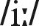 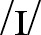 I.7, I.9, II.1, XIVCzytanie: zdania z dialogu – określenie, kto je wypowiada (ticket clerk, customer)Słuchanie i czytanie: (zintegrowane) dialog – uzupełnianie luk podanymi zdaniami + sprawdzenie poprawności wykonania zadania; udzielenie odpowiedzi na pytania do tekstu; czytanie z podziałem na roleCzytanie i tłumaczenie: sprawdzenie w słowniku znaczenia podanych wyrazów Słuchanie: zaznaczanie właściwych dźwięków + powtarzanie usłyszanych wyrazów II.1, II.5, III.3, III.4, XIVMówienie: (w parach) odgrywanie dialogów między bileterem a klientem – kupowanie biletu na przedstawienie (na podstawie plakatu) VI.2, VI.3, VI.5, VI.8, VI.12, VI.14, VIII.1, XI, XIIIWB ●str. 37, ćw. 1–3DB i-eBook LEKCJA  76…………Leksyka: rzeczowniki: performance, cash, receipt, box officeprzymiotnik: sold outkupowanie biletów na przedstawienie Wymowa: dźwięki  i I.7, I.9, II.1, XIVCzytanie: zdania z dialogu – określenie, kto je wypowiada (ticket clerk, customer)Słuchanie i czytanie: (zintegrowane) dialog – uzupełnianie luk podanymi zdaniami + sprawdzenie poprawności wykonania zadania; udzielenie odpowiedzi na pytania do tekstu; czytanie z podziałem na roleCzytanie i tłumaczenie: sprawdzenie w słowniku znaczenia podanych wyrazów Słuchanie: zaznaczanie właściwych dźwięków + powtarzanie usłyszanych wyrazów II.1, II.5, III.3, III.4, XIVMówienie: (w parach) odgrywanie dialogów między bileterem a klientem – kupowanie biletu na przedstawienie (na podstawie plakatu) VI.2, VI.3, VI.5, VI.8, VI.12, VI.14, VIII.1, XI, XIIIWB ●str. 37, ćw. 1–3DB i-eBook LEKCJA  76…………Temat lekcji: 1. Booking tickets for a performance – dialogi (kupowanie biletu na przedstawienie).Temat lekcji: 1. Booking tickets for a performance – dialogi (kupowanie biletu na przedstawienie).Temat lekcji: 1. Booking tickets for a performance – dialogi (kupowanie biletu na przedstawienie).Temat lekcji: 1. Booking tickets for a performance – dialogi (kupowanie biletu na przedstawienie).LEKCJA  776eGrammarSB: str. 92–93, GR: str. 120–121Gramatyka: przysłówki (sposobu, czasu, miejsca, częstotliwości, stopnia) – użycie; stopniowanie przysłówków sposobu (np. quick – quickly, happy – happily); formy nieregularnekolejność przymiotników w zdaniu pytania rozłączne, tzw. question tagsI.5, IX.1, XIVCzytanie: zasady użycia przysłówków, przymiotników (kolejność) i pytań rozłącznych oraz rysunki Czytanie i pisanie: określanie kategorii przysłówków w zdaniachuzupełnianie luk w zdaniach właściwymi formami podanych przysłówkówuzupełnianie luk w zdaniach przymiotnikami we właściwej kolejności Czytanie, pisanie i słuchanie:uzupełnianie luk w zdaniach właściwymi tzw. question tags + sprawdzenie poprawności wykonania zadania, określenie właściwej intonacji II.1, II.5, III.1, III.4, VIII.1Mówienie: tworzenie tzw. question tags (na podstawie podanych informacji)VI.3, XIII WB ●str. 38, ćw. 1–4DB i-eBook LEKCJA  77…………Gramatyka: przysłówki (sposobu, czasu, miejsca, częstotliwości, stopnia) – użycie; stopniowanie przysłówków sposobu (np. quick – quickly, happy – happily); formy nieregularnekolejność przymiotników w zdaniu pytania rozłączne, tzw. question tagsI.5, IX.1, XIVCzytanie: zasady użycia przysłówków, przymiotników (kolejność) i pytań rozłącznych oraz rysunki Czytanie i pisanie: określanie kategorii przysłówków w zdaniachuzupełnianie luk w zdaniach właściwymi formami podanych przysłówkówuzupełnianie luk w zdaniach przymiotnikami we właściwej kolejności Czytanie, pisanie i słuchanie:uzupełnianie luk w zdaniach właściwymi tzw. question tags + sprawdzenie poprawności wykonania zadania, określenie właściwej intonacji II.1, II.5, III.1, III.4, VIII.1Mówienie: tworzenie tzw. question tags (na podstawie podanych informacji)VI.3, XIII WB ●str. 38, ćw. 1–4DB i-eBook LEKCJA  77…………Temat lekcji: 1. Przysłówki, kolejność przymiotników w zdaniu, pytania rozłączne – ćwiczenia gramatyczne. Temat lekcji: 1. Przysłówki, kolejność przymiotników w zdaniu, pytania rozłączne – ćwiczenia gramatyczne. Temat lekcji: 1. Przysłówki, kolejność przymiotników w zdaniu, pytania rozłączne – ćwiczenia gramatyczne. Temat lekcji: 1. Przysłówki, kolejność przymiotników w zdaniu, pytania rozłączne – ćwiczenia gramatyczne. LEKCJA  786fAcross CulturesSB: str. 94–95, WL: str. 127Leksyka: rzeczowniki: track, session, rateczasowniki: ban, hire czasownik złożony: pick sb up przymiotniki: outdoor, life-sizedI.5, IX.1, XIV Słuchanie, czytanie i mówienie: (zintegrowane) teksty Fun in All Weathers – odpowiedzi na pytania dot. formy tekstu i głównej myśli + sprawdzenie trafności odpowiedzi; określanie, czy podane zdania są zgodne z treścią tekstu (P/F/brak info); Think: (w parach) odpowiedź na pytanie, które miejsce uczeń chciałby odwiedzić i dlaczego Czytanie:wyszukiwanie w tekście tzw. compound nounsCzytanie i tłumaczenie: sprawdzenie w słowniku znaczenia podanych wyrazów II.1, II.2, II.4, III.1, III.3, III.4, VIII.2, XMówienie: (w parach) krótkie dialogi sterowane – zapraszanie/ proponowanie wspólnego spędzenia czasu i reagowanie na zaproszenia/propozycje VI.5, VI.7, VI.8, VIII.1, XI, XIII, XIVWB ●str. 39, ćw. 1–2DB i-eBook LEKCJA  78…………Leksyka: rzeczowniki: track, session, rateczasowniki: ban, hire czasownik złożony: pick sb up przymiotniki: outdoor, life-sizedI.5, IX.1, XIV Słuchanie, czytanie i mówienie: (zintegrowane) teksty Fun in All Weathers – odpowiedzi na pytania dot. formy tekstu i głównej myśli + sprawdzenie trafności odpowiedzi; określanie, czy podane zdania są zgodne z treścią tekstu (P/F/brak info); Think: (w parach) odpowiedź na pytanie, które miejsce uczeń chciałby odwiedzić i dlaczego Czytanie:wyszukiwanie w tekście tzw. compound nounsCzytanie i tłumaczenie: sprawdzenie w słowniku znaczenia podanych wyrazów II.1, II.2, II.4, III.1, III.3, III.4, VIII.2, XMówienie: (w parach) krótkie dialogi sterowane – zapraszanie/ proponowanie wspólnego spędzenia czasu i reagowanie na zaproszenia/propozycje VI.5, VI.7, VI.8, VIII.1, XI, XIII, XIVWB ●str. 39, ćw. 1–2DB i-eBook LEKCJA  78…………Temat lekcji: 1. Fun in All Weathers – praca z tekstem. Ćwiczenia w mówieniu.Temat lekcji: 1. Fun in All Weathers – praca z tekstem. Ćwiczenia w mówieniu.Temat lekcji: 1. Fun in All Weathers – praca z tekstem. Ćwiczenia w mówieniu.Temat lekcji: 1. Fun in All Weathers – praca z tekstem. Ćwiczenia w mówieniu.LEKCJA  796fAcross CulturesSB: str. 95, WL: str. 127–I.5, IX.1, XIV Słuchanie: dialog nt. planów na weekend – zadanie na wybór wielokrotny (3 opcje, w tym materiał ilustracyjnyII.1, II.3, II.5, VIII.1Pisanie: e-mail do kolegi/koleżanki z Anglii z zaproszeniem do wspólnego spędzenia weekendu w Capital Karts V.1, V.4, V.8, VII.2, VII.3, VII.5, VII.7, VII.8, VII.14, VIII.2, X, XIIIWB ●str. 39, ćw. 3DB i-eBook LEKCJA  79…………–I.5, IX.1, XIV Słuchanie: dialog nt. planów na weekend – zadanie na wybór wielokrotny (3 opcje, w tym materiał ilustracyjnyII.1, II.3, II.5, VIII.1Pisanie: e-mail do kolegi/koleżanki z Anglii z zaproszeniem do wspólnego spędzenia weekendu w Capital Karts V.1, V.4, V.8, VII.2, VII.3, VII.5, VII.7, VII.8, VII.14, VIII.2, X, XIIIWB ●str. 39, ćw. 3DB i-eBook LEKCJA  79…………Temat lekcji: 1. Are you free this Saturday? – ćwiczenie w słuchaniu. My weekend plans – piszemy e-mail nt. planów weekendowych. Temat lekcji: 1. Are you free this Saturday? – ćwiczenie w słuchaniu. My weekend plans – piszemy e-mail nt. planów weekendowych. Temat lekcji: 1. Are you free this Saturday? – ćwiczenie w słuchaniu. My weekend plans – piszemy e-mail nt. planów weekendowych. Temat lekcji: 1. Are you free this Saturday? – ćwiczenie w słuchaniu. My weekend plans – piszemy e-mail nt. planów weekendowych. LEKCJA  806CLIL (Literature)SB: str. 96, WL: str. 127Leksyka: rodzaje książek: science fiction, action & adventure, mystery, fantasyrzeczowniki: adventure, wizard, job, kingprzymiotnik: magicI.9, XIV Słuchanie, czytanie i mówienie: fragment literacki – przewidywanie rodzaju książki, z której pochodzi tekst (na podstawie ilustracji i tytułu) + sprawdzenie trafności przewidywańCzytanie i tłumaczenie: sprawdzenie w słowniku znaczenia podanych wyrazów II.1, II.5, III.3, III.4, VIII.1, X, XIIIMówienie: wypowiedź nt. ulubionego rodzaju książek Pisanie:Think: określenie, którzy bohaterowie są pozytywni, negatywni, drugoplanowi (z wykorzystaniem podanych przymiotników) + uzasadnienieIV.1, IV.6, V.1, V.6, VI.3, VII.3, X, XIIIi-eBook LEKCJA  80…………Leksyka: rodzaje książek: science fiction, action & adventure, mystery, fantasyrzeczowniki: adventure, wizard, job, kingprzymiotnik: magicI.9, XIV Słuchanie, czytanie i mówienie: fragment literacki – przewidywanie rodzaju książki, z której pochodzi tekst (na podstawie ilustracji i tytułu) + sprawdzenie trafności przewidywańCzytanie i tłumaczenie: sprawdzenie w słowniku znaczenia podanych wyrazów II.1, II.5, III.3, III.4, VIII.1, X, XIIIMówienie: wypowiedź nt. ulubionego rodzaju książek Pisanie:Think: określenie, którzy bohaterowie są pozytywni, negatywni, drugoplanowi (z wykorzystaniem podanych przymiotników) + uzasadnienieIV.1, IV.6, V.1, V.6, VI.3, VII.3, X, XIIIi-eBook LEKCJA  80…………Temat lekcji: 1. The Lord of the Rings – praca z tekstem. Ćwiczenia w mówieniu i pisaniu. Temat lekcji: 1. The Lord of the Rings – praca z tekstem. Ćwiczenia w mówieniu i pisaniu. Temat lekcji: 1. The Lord of the Rings – praca z tekstem. Ćwiczenia w mówieniu i pisaniu. Temat lekcji: 1. The Lord of the Rings – praca z tekstem. Ćwiczenia w mówieniu i pisaniu. LEKCJA  816Flash Time SB: str. 97–I.9, IX.1, XIVCzytanie i mówienie: Values: cytat – dyskusja nt. jego znaczenia II.1, III.1, VIII.2Pisanie: ICT: (w grupach) projekt – zebranie informacji nt. podanych bohaterów filmów + uzupełnienie tabeli Mówienie:prezentacja wybranego bohatera filmowego na forum klasy, odpowiedź na pytanie: What makes him/her so popular? + uzasadnienie IV.1, IV.3, IV.6, V.1, V.3, VI.3, VI.4, XI, XII, XIIIWB ●str. 52 (Fun Time 6)i-eBook LEKCJA  81…………–I.9, IX.1, XIVCzytanie i mówienie: Values: cytat – dyskusja nt. jego znaczenia II.1, III.1, VIII.2Pisanie: ICT: (w grupach) projekt – zebranie informacji nt. podanych bohaterów filmów + uzupełnienie tabeli Mówienie:prezentacja wybranego bohatera filmowego na forum klasy, odpowiedź na pytanie: What makes him/her so popular? + uzasadnienie IV.1, IV.3, IV.6, V.1, V.3, VI.3, VI.4, XI, XII, XIIIWB ●str. 52 (Fun Time 6)i-eBook LEKCJA  81…………Temat lekcji: 1. Film characters – praca projektowa. How can we be heroes in daily life? – dyskusja. Temat lekcji: 1. Film characters – praca projektowa. How can we be heroes in daily life? – dyskusja. Temat lekcji: 1. Film characters – praca projektowa. How can we be heroes in daily life? – dyskusja. Temat lekcji: 1. Film characters – praca projektowa. How can we be heroes in daily life? – dyskusja. LEKCJA  826Presentation Skills SB: str. 97–I.9, IX.1, XIV–II.1Mówienie: projekt – prezentacja wybranego bohatera filmowego na forum klasy, odpowiedź na pytanie: What makes him/her so popular? + uzasadnienie Think: wymyślenie bohatera filmowego i jego prezentacja na forum klasyIV.1, IV.3, IV.6, VI.3, VI.4, X, XIII, XIVi-eBook LEKCJA  82…………–I.9, IX.1, XIV–II.1Mówienie: projekt – prezentacja wybranego bohatera filmowego na forum klasy, odpowiedź na pytanie: What makes him/her so popular? + uzasadnienie Think: wymyślenie bohatera filmowego i jego prezentacja na forum klasyIV.1, IV.3, IV.6, VI.3, VI.4, X, XIII, XIVi-eBook LEKCJA  82…………Temat lekcji: 1. Film characters – prezentacje nt. bohaterów filmowych (c.d.). Temat lekcji: 1. Film characters – prezentacje nt. bohaterów filmowych (c.d.). Temat lekcji: 1. Film characters – prezentacje nt. bohaterów filmowych (c.d.). Temat lekcji: 1. Film characters – prezentacje nt. bohaterów filmowych (c.d.). LEKCJA  836Progress Check SB: str. 98–99, WL: str. 127, 
TS: 100, 
GR: 120–121Leksyka: powtórzenie słownictwa z modułu 6 (słownictwo związane z teatrem, muzyką, wydarzeniami kulturalnymi, książkami)Gramatyka: powtórzenie materiału gramatycznego z modułu 6 (tryb warunkowy typu 0 i 1, przysłówki i ich stopniowanie, kolejność przymiotników, question tags)I.5, I.9, IX.1, XIV Słuchanie: dialog – odpowiedzi na pytania (wybór wielokrotny, 3 opcje) Czytanie: tekst nt. Cirque du Soleil – określanie, czy podane zdania są zgodne z treścią tekstu (P/F/brak info) Czytanie i pisanie: uzupełnienie luk w zdaniach podanymi wyrazami i właściwymi formami podanych przysłówków i czasowników dobieranie podpisów do ilustracjiwybieranie w zdaniach właściwej struktury gramatycznej (2 opcje)II.1, II.5, III.1, III.4, VIII.1, XIIIPisanie: e-mail do kolegi/koleżanki z Anglii nt. planów wakacyjnych Reagowanie: uzupełnienie dialogu podanymi wypowiedziami V.1, V.4, V.5, V.6, V.8, VI.2, VI.3, VI.8, VI.14, VII.2, VII.3, VII.4, VII.5, VII.7, VII.14, X, XIVWB ●str. 53 (Song 6)DB i-eBook LEKCJA  83…………Leksyka: powtórzenie słownictwa z modułu 6 (słownictwo związane z teatrem, muzyką, wydarzeniami kulturalnymi, książkami)Gramatyka: powtórzenie materiału gramatycznego z modułu 6 (tryb warunkowy typu 0 i 1, przysłówki i ich stopniowanie, kolejność przymiotników, question tags)I.5, I.9, IX.1, XIV Słuchanie: dialog – odpowiedzi na pytania (wybór wielokrotny, 3 opcje) Czytanie: tekst nt. Cirque du Soleil – określanie, czy podane zdania są zgodne z treścią tekstu (P/F/brak info) Czytanie i pisanie: uzupełnienie luk w zdaniach podanymi wyrazami i właściwymi formami podanych przysłówków i czasowników dobieranie podpisów do ilustracjiwybieranie w zdaniach właściwej struktury gramatycznej (2 opcje)II.1, II.5, III.1, III.4, VIII.1, XIIIPisanie: e-mail do kolegi/koleżanki z Anglii nt. planów wakacyjnych Reagowanie: uzupełnienie dialogu podanymi wypowiedziami V.1, V.4, V.5, V.6, V.8, VI.2, VI.3, VI.8, VI.14, VII.2, VII.3, VII.4, VII.5, VII.7, VII.14, X, XIVWB ●str. 53 (Song 6)DB i-eBook LEKCJA  83…………Temat lekcji: 1. Progress Check 6 – powtórzenie i utrwalenie materiału z modułu 6. Temat lekcji: 1. Progress Check 6 – powtórzenie i utrwalenie materiału z modułu 6. Temat lekcji: 1. Progress Check 6 – powtórzenie i utrwalenie materiału z modułu 6. Temat lekcji: 1. Progress Check 6 – powtórzenie i utrwalenie materiału z modułu 6. LEKCJE  84–85SB: str. 84–99Tematy lekcji: 1. Module Test 6 – sprawdzian wiadomości i umiejętności.                          2. Omówienie sprawdzianu.Tematy lekcji: 1. Module Test 6 – sprawdzian wiadomości i umiejętności.                          2. Omówienie sprawdzianu.Tematy lekcji: 1. Module Test 6 – sprawdzian wiadomości i umiejętności.                          2. Omówienie sprawdzianu.Tematy lekcji: 1. Module Test 6 – sprawdzian wiadomości i umiejętności.                          2. Omówienie sprawdzianu.LEKCJE  84–85…………Tematy lekcji: 1. Module Test 6 – sprawdzian wiadomości i umiejętności.                          2. Omówienie sprawdzianu.Tematy lekcji: 1. Module Test 6 – sprawdzian wiadomości i umiejętności.                          2. Omówienie sprawdzianu.Tematy lekcji: 1. Module Test 6 – sprawdzian wiadomości i umiejętności.                          2. Omówienie sprawdzianu.Tematy lekcji: 1. Module Test 6 – sprawdzian wiadomości i umiejętności.                          2. Omówienie sprawdzianu.Lekcje okolicznościowe – FESTIVITIESLekcje okolicznościowe – FESTIVITIESLekcje okolicznościowe – FESTIVITIESLekcje okolicznościowe – FESTIVITIESLekcje okolicznościowe – FESTIVITIESLEKCJA  86Grandparents’ DaySB: str. 102, WL: str. 127Leksyka: słownictwo związane ze świętowaniem Dnia Babci i Dnia Dziadka (np. throw a party, quality time, relative, gift) I.9, IX.1, IX.2, XIVCzytanie: tekst Grandparents’ Day. How people celebrate – określanie, czy podane zdana są zgodne z treścią tekstu (P/F/brak info) II.1, III.4Mówienie: wypowiedź nt. sposobu świętowania Dnia Babci i Dnia Dziadka IV.1, IV.2, IV.3, VI.3, IX.1, XIIIi-eBook LEKCJA  86…………Leksyka: słownictwo związane ze świętowaniem Dnia Babci i Dnia Dziadka (np. throw a party, quality time, relative, gift) I.9, IX.1, IX.2, XIVCzytanie: tekst Grandparents’ Day. How people celebrate – określanie, czy podane zdana są zgodne z treścią tekstu (P/F/brak info) II.1, III.4Mówienie: wypowiedź nt. sposobu świętowania Dnia Babci i Dnia Dziadka IV.1, IV.2, IV.3, VI.3, IX.1, XIIIi-eBook LEKCJA  86…………Temat lekcji: 1. Grandparents’ Day – Dzień Babci i Dzień Dziadka w USA, Kanadzie, Wielkiej Brytanii i Polsce. Temat lekcji: 1. Grandparents’ Day – Dzień Babci i Dzień Dziadka w USA, Kanadzie, Wielkiej Brytanii i Polsce. Temat lekcji: 1. Grandparents’ Day – Dzień Babci i Dzień Dziadka w USA, Kanadzie, Wielkiej Brytanii i Polsce. Temat lekcji: 1. Grandparents’ Day – Dzień Babci i Dzień Dziadka w USA, Kanadzie, Wielkiej Brytanii i Polsce. LEKCJA  87Christmas SB: str. 103, WL: str. 127–128Leksyka: słownictwo związane ze świętami Bożego Narodzenia (np. chimney, cottage, stocking, sack, hang up, discover) I.9, IX.1, IX.2, XIVCzytanie: tekst Christmas: The story behind Christmas stockings – określenie, czy podane zdania są zgodne z treścią tekstu (P/F/brak info) II.1, III.4Mówienie: dyskusja nt. polskich zwyczajów i tradycji związanych ze Świętami Bożego Narodzenia IV.1, IV.2, VI.3, VI.3, IX.1, XIIIi-eBook LEKCJA  87…………Leksyka: słownictwo związane ze świętami Bożego Narodzenia (np. chimney, cottage, stocking, sack, hang up, discover) I.9, IX.1, IX.2, XIVCzytanie: tekst Christmas: The story behind Christmas stockings – określenie, czy podane zdania są zgodne z treścią tekstu (P/F/brak info) II.1, III.4Mówienie: dyskusja nt. polskich zwyczajów i tradycji związanych ze Świętami Bożego Narodzenia IV.1, IV.2, VI.3, VI.3, IX.1, XIIIi-eBook LEKCJA  87…………Temat lekcji: 1. Christmas – święta Bożego Narodzenia w USA, Wielkiej Brytanii i Polsce. Temat lekcji: 1. Christmas – święta Bożego Narodzenia w USA, Wielkiej Brytanii i Polsce. Temat lekcji: 1. Christmas – święta Bożego Narodzenia w USA, Wielkiej Brytanii i Polsce. Temat lekcji: 1. Christmas – święta Bożego Narodzenia w USA, Wielkiej Brytanii i Polsce. LEKCJA  88HogmanaySB: str. 104, WL: str. 128Leksyka: słownictwo związane z Hogmanay (np. superstition, the Scots, ash, first footing, doorstep, household chores, unlucky) I.9, IX.1, IX.2, XIVCzytanie i pisanie: tekst Hogmanay: New Year’s Eve in Scotland – dopisywanie zakończeń do podanych początków zdań II.1, III.4, VIII.2Mówienie: dyskusja nt. przesądów i tradycji związanych z obchodzeniem Sylwestra i Nowego Roku w PolsceIV.1, IV.2, VI.3, IX.1, XIIIi-eBook LEKCJA  88…………Leksyka: słownictwo związane z Hogmanay (np. superstition, the Scots, ash, first footing, doorstep, household chores, unlucky) I.9, IX.1, IX.2, XIVCzytanie i pisanie: tekst Hogmanay: New Year’s Eve in Scotland – dopisywanie zakończeń do podanych początków zdań II.1, III.4, VIII.2Mówienie: dyskusja nt. przesądów i tradycji związanych z obchodzeniem Sylwestra i Nowego Roku w PolsceIV.1, IV.2, VI.3, IX.1, XIIIi-eBook LEKCJA  88…………Temat lekcji: 1. Hogmanay: New Year’s Eve in Scotland – Nowy Rok w Szkocji i Polsce. Temat lekcji: 1. Hogmanay: New Year’s Eve in Scotland – Nowy Rok w Szkocji i Polsce. Temat lekcji: 1. Hogmanay: New Year’s Eve in Scotland – Nowy Rok w Szkocji i Polsce. Temat lekcji: 1. Hogmanay: New Year’s Eve in Scotland – Nowy Rok w Szkocji i Polsce. LEKCJA  89Valentine’s DaySB: str. 105, WL: str. 128Leksyka: słownictwo związane z Walentynkami (np. exchange gifts, romantic, couple, bow, arrow, fall madly in love with, sweetheart) I.9, IX.1, IX.2, XIVCzytanie: tekst Valentine’s Day: symbols of love – określenie, czy podane zdania są zgodne z treścią tekstu (P/F/brak info)II.1, III.4Mówienie: dyskusja nt. symboli związanych z Walentynkami w Polsce IV.1, IV.2, VI.3, VIII.2, IX.1, XIIIi-eBook LEKCJA  89…………Leksyka: słownictwo związane z Walentynkami (np. exchange gifts, romantic, couple, bow, arrow, fall madly in love with, sweetheart) I.9, IX.1, IX.2, XIVCzytanie: tekst Valentine’s Day: symbols of love – określenie, czy podane zdania są zgodne z treścią tekstu (P/F/brak info)II.1, III.4Mówienie: dyskusja nt. symboli związanych z Walentynkami w Polsce IV.1, IV.2, VI.3, VIII.2, IX.1, XIIIi-eBook LEKCJA  89…………Temat lekcji: 1. Valentine’s Day: symbols of love – Walentynki. Temat lekcji: 1. Valentine’s Day: symbols of love – Walentynki. Temat lekcji: 1. Valentine’s Day: symbols of love – Walentynki. Temat lekcji: 1. Valentine’s Day: symbols of love – Walentynki. LEKCJA  90April Fool’s DaySB: str. 106, WL: str. 128Leksyka: słownictwo związane ze świętem prima aprilis (np. fool, play tricks on sb, practical joke, ignore, play pranks, foolish) I.9, IX.1, IX.2, XIVCzytanie: tekst April Fool’s Day: the history behind this fun day – określenie, czy podane zdania są zgodne z treścią tekstu (P/F/brak info)II.1, III.4Mówienie: opowiadanie o sposobie obchodzenia prima aprilis w Polsce IV.1, IV.2, IV.7, VI.3, VI.13, IX.1, XIIIi-eBook LEKCJA  90…………Leksyka: słownictwo związane ze świętem prima aprilis (np. fool, play tricks on sb, practical joke, ignore, play pranks, foolish) I.9, IX.1, IX.2, XIVCzytanie: tekst April Fool’s Day: the history behind this fun day – określenie, czy podane zdania są zgodne z treścią tekstu (P/F/brak info)II.1, III.4Mówienie: opowiadanie o sposobie obchodzenia prima aprilis w Polsce IV.1, IV.2, IV.7, VI.3, VI.13, IX.1, XIIIi-eBook LEKCJA  90…………Temat lekcji: 1. April Fool’s Day – prima aprilis w Wielkiej Brytanii i Polsce. Temat lekcji: 1. April Fool’s Day – prima aprilis w Wielkiej Brytanii i Polsce. Temat lekcji: 1. April Fool’s Day – prima aprilis w Wielkiej Brytanii i Polsce. Temat lekcji: 1. April Fool’s Day – prima aprilis w Wielkiej Brytanii i Polsce. 